Programación Didáctica de Aula Matemáticas2.º curso de Educación PrimariaCURSO 2021/2022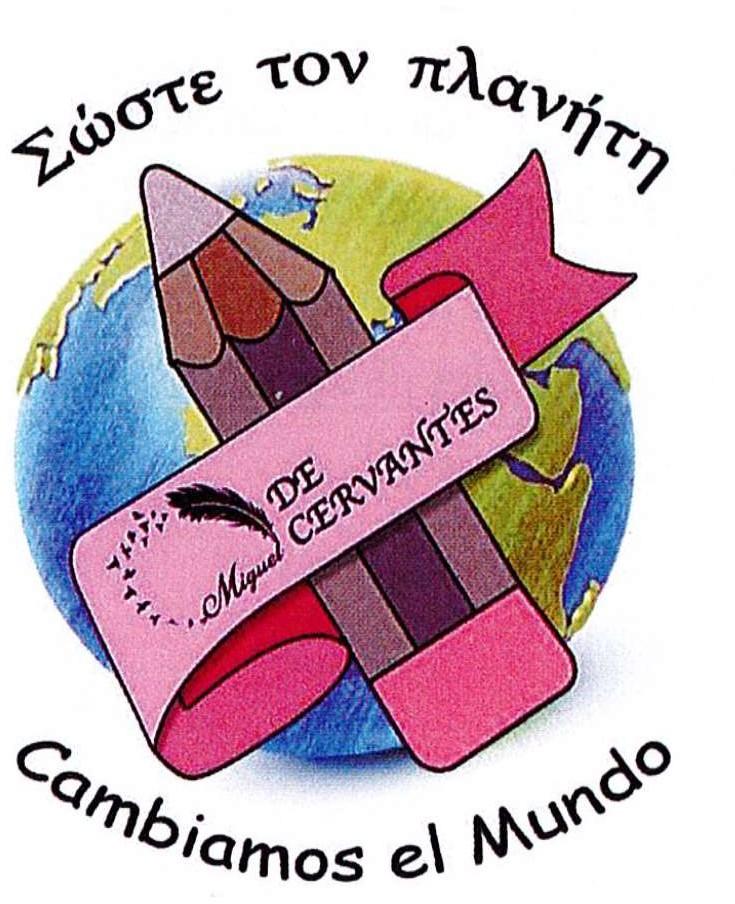 INTRODUCCIÓNLa Programación Didáctica supone la adaptación del Currículo oficial de una materia para un nivel determinado a un centro y a unos alumnos concretos, dentro de un contexto determinado, teniendo en cuenta el Proyecto Educativo de dicho centro. Esta programación, por tanto, asume el Proyecto Educativo del CEIPSO Miguel de Cervantes y las Concreciones curriculares explicitadas en su PGA para el curso 2021-2022.Todo ello se concreta de acuerdo con el marco legal establecido:-Real Decreto 126 /2014, de 28 de febrero, por el que se establece el currículo básico de la Educación Primaria-Decreto 89/2014, de 24 de julio, del Consejo de Gobierno, por el que se establece para la Comunidad de Madrid el currículo de la Educación PrimariaLa Programación General Anual del CEIPSO incluye un Plan de Mejora, denominado Cervantina, centrado fundamentalmente en el fomento de la actitud, responsabilidad y hábitos de trabajo de los alumnos y en los elementos transversales del currículo (la comprensión lectora, la expresión oral y escrita, la comunicación audiovisual, las tecnologías de la información y la comunicación, el emprendimiento y la educación cívica y constitucional). Esta ambiciosa propuesta se organiza en torno a las actividades de aprendizaje integradas vinculadas a estándares de aprendizaje evaluables básicos tal y como iremos detallando a lo largo de la misma.OBJETIVOS GENERALES DE ETAPAA la hora de llevar a cabo la programación tendremos en cuenta los Objetivos generales que persigue la Etapa de Educación Primaria y que serán tenidos en cuentas en todas las áreas. Destacamos algunos como los siguientes:Conocer y apreciar los valores y las normas de convivencia, aprender a obrar de acuerdo con ellas, prepararse para el ejercicio activo de la ciudadanía y respetar los derechos humanos, así como el pluralismo propio de una sociedad democrática.Desarrollar hábitos de trabajo individual y de equipo, de esfuerzo y de responsabilidad en el estudio, así como actitudes de confianza en sí mismo, sentido crítico, iniciativa personal, curiosidad, interés y creatividad en el aprendizaje, y espíritu emprendedor.Iniciarse en la utilización, para el aprendizaje, de las Tecnologías de la Información y la Comunicación desarrollando un espíritu crítico ante los mensajes que reciben y elaboran.Valorar la higiene y la salud, aceptar el propio cuerpo y el de los otros, respetar las diferencias y utilizar la educación física y el deporte como medios para favorecer el desarrollo personal y social.Adquirir habilidades para la prevención y para la resolución pacífica de conflictos, que les permitan desenvolverse con autonomía en el ámbito familiar y doméstico, así como en los grupos sociales con los que se relacionan.Conocer y valorar los animales más próximos al ser humano y adoptar modos de comportamiento que favorezcan su cuidado.Desarrollar las competencias matemáticas básicas e iniciarse en la resolución de problemas que requieran la realización de operaciones elementales de cálculo, conocimientos geométricos y estimaciones, así como ser capaces de aplicarlos a las situaciones de su vida cotidiana, que desde el área de matemáticas se contribuye en gran medida a la consecución.UNIDAD 1: Sumas y estrategias. Temporalización: Primera y segunda semana Octubre 2021UNIDAD 2: Utilizar la recta numérica para sumar y restar. Temporalización: Tercera y cuarta semana Octubre 2021UNIDAD 3: Sumandos desconocidos en la suma. Temporalización: Primera y segunda semana Noviembre 2021UNIDAD 4: Restar. Temporalización: Tercera y cuarta semana Noviembre 2021UNIDAD 5: Usar el valor posicional para sumar. Temporalización: Primera y segunda semana Diciembre 2021UNIDAD 6: Longitud, capacidad y masa. Temporalización: Tercera y cuarta semana Diciembre 2021UNIDAD 7: Usar el valor posicional para restar. Temporalización: Primera y segunda semana Enero 2022UNIDAD 8: Medir y operar. Temporalización: Tercera y cuarta semana Enero 2022UNIDAD 9: Comparaciones. Temporalización: Primera y segunda semana Febrero 2022UNIDAD 10: Números de tres cifras. Temporalización: Tercera y cuarta semana Febrero 2022UNIDAD 11: Problemas de dos pasos. Temporalización: Primera y segunda semana Marzo 2022UNIDAD 12: Estrategias para números grandes y multiplicación. Temporalización: Tercera y cuarta semana Marzo 2022UNIDAD 13: Tiempo y dinero. Temporalización: Primera y segunda semana Abril 2022UNIDAD 14: Figuras. Temporalización: Primera y segunda semana Mayo 2022UNIDAD 15: Diagramas. Temporalización: Tercera y cuarta semana Mayo 2022 - JUNIO 2022PRINCIPIOS METODOLÓGICOSLa programación didáctica de esta área se rige por el enfoque constructivista y participa del modelo de enseñanza por competencias, que se concreta en los siguientes principios fundamentales:Partir de la situación del alumnado: la programación surge como respuesta a una necesidad y no como una propuesta descontextualizada. Es la situación de desconexión del alumnado del CEIPSO respecto al centro y a su propia cultura la que nos lleva a idear una forma de trabajo que utiliza sus propios intereses y vías predilectas de aprendizaje (internet y los medios audiovisuales) para presentarle el currículo como un medio para mejorar su propia vida y la de sus semejantes. Nuestro alumnado pertenece a un entorno desfavorecido. Presentarles y mostrarles la cultura como una herramienta esencial para cambiar su entorno en primer lugar y el mundo, como prolongación de esta acción humanizadora, es una gran noticia que precisan y merecen.Principio de actividad: frente al modelo de enseñanza tradicional que entiende que el papel del alumno es fundamentalmente pasivo (recibe información que se le presenta de forma ordenada y sistemática), este principio entiende que el aprendizaje más genuino se realiza a través de la acción, y dentro de estas, las actividades de aprendizajes integradas (tareas competenciales), son las actividades predominantes. Cada una de las actividades que se ofrecen en este proyecto de centro se rigen por este principio.Principio de andamiaje: este principio se refiere al nivel progresivo de autonomía que debe ir adquiriendo el alumnado conforme adquiere más competencias. En este sentido formulamos unas propuestas mucho más estructuradas y dirigidas en los niveles inferiores y más abiertas y con menor apoyo del profesorado en los niveles mayores. De esta forma, en la medida que el alumnado se hace más autónomo, el profesorado reduce su protagonismo.Aprendizaje significativo: El uso de una narrativa próxima a los intereses del alumnado, teniendo como protagonista una alumna de su centro que se pierde en el espacio-tiempo, así como los diferentes personajes que aparecen en dicha narrativa, problemáticas que van surgiendo, etc define un contexto óptimo para aprender significativamente, relacionando las experiencias vividas en diversos contextos históricos y geográficos consus propios conocimientos y experiencias.Cooperación: La mayoría de las tareas propuestas con plazos determinados exigen para su éxito el trabajo en equipo. El trabajo entre iguales, mediado por las oportunas pistas y ayuda del docente, propician un aprendizaje que exigen del diálogo, la organización y el acuerdo como medios necesarios para llevar a cabo las diferentes tareas. Existen diversos niveles de cooperación: en parejas, pequeños grupos, grupo aula e incluso se plantean grandes retos a nivel de centro.Globalización e interdisciplinariedad: la enseñanza por competencias obliga a un aprendizaje vinculado a contextos. Aun cuando las tareas propuestas se realizan en el marco de diferentes materias, todas tienen un carácter transversal que obliga al alumnado a hacer uso de conocimientos y destrezas adquiridas en áreas y materias diversas. Este carácter transversal promueve el desarrollo integral de todas las capacidades del alumnado, facilita el aprendizaje competencial y les motiva de forma extraordinaria, en contraposición al modelo repetitivo y descontextualizado de la enseñanza tradicional.El “factor sorpresa” como elemento motivador: frente a lo absolutamente predecible y regular, propio de sistemas de enseñanza desfasados, la propuesta que presentamos se caracteriza por el uso estratégico y sistemático del factor sorpresa. Con ello se ha pretendido llamar la atención del alumnado y hacerle partícipe del entusiasmo y creatividad con la que abordábamos esta propuesta. Nos hacemos así eco de una dimensión esencial de la propia realidad: su impredicibilidad. El secuestro por sorpresa de una alumna, el terremoto que padece el centro emulando el de Lisboa, la epidemia de mariposas negras, el gran reto de la maratón de 240 km, etcétera, son una muestra variada de esa realidad desconcertante que, lejos de aburrir, cautiva a nuestro alumnado haciendo de su proceso de aprendizaje una aventura.Con respecto a las estrategias que utilizamos en este tipo de aprendizaje, podemos destacar algunas como:Narrativa común y dramatizaciónEl elemento clave articulador de esta metodología es justamente la narrativa. Tratamos de recuperar así la dimensión dramática que ya contiene la realidad y que la enseñanza de carácter academicista se ha encargado de desmontar.El fin último no será tanto entretener como dotar de sentido al propio proceso de enseñanza-aprendizaje: prepararnos para ser protagonistas deun mundo que precisa agentes humanizadores y no meros espectadores de su progresiva decadencia. La narrativa sitúa al ciudadano, y por ende, al alumnado, en responsables de su propio mundo y devuelve a la educación y a la cultura su carácter emancipador y su poder de transformación de la realidad, en relación con los objetivos de desarrollo sostenible.Gamificación individual y grupalLa actitud altruista (motivación intrínseca) que pretendemos desarrollar en el alumnado pasa necesariamente por una fase previa de incentivos (motivación extrínseca) que varían según cursos. Esta estrategia de gamificación nos permite mantener la motivación y atención del alumnado en la consecución de objetivos intermedios y facilitar la tensión necesaria que exige todo proceso de enseñanza aprendizaje en fases en la que los logros no resultan tan atractivos.La metodología que llevamos a cabo en el aula es activa y participativa en la que el alumno es protagonista principal de su proceso de aprendizaje, teniendo en cuenta sus intereses, necesidades, y adecuándonos en todo momento a sus demandas y motivaciones. Partiremos de los conocimientos previos que poseen los alumnos y les proporcionaremos las experiencias necesarias para acercarles de la manera más motivadora posible a los contenidos programados.La metodología empleada tiene que generar las condiciones adecuadas para que el alumnado interactúe, participe, intercambie y exponga hechos y fenómenos del entorno natural. El docente diseña, orienta y concreta el proceso, que permita la funcionalidad de los aprendizajes en distintos contextos dentro y fuera del aula.Grupos interactivosEn el marco del proyecto Comunidades de Aprendizaje durante este curso iniciaremos grupos interactivos, actuación educativa de éxito de carácter cooperativo, que trata de sacar la máxima rentabilidad de la cooperación entre iguales con la presencia en el aula de adultos (familiares y voluntarios) que desempeñan el rol de dinamizador y animador de grupos bajo la dirección de los docentes.PROCEDIMIENTOS E INSTRUMENTOS DE EVALUACIÓNPara llevar a cabo la programación, utilizamos procedimientos e instrumentos variados de evaluación, tal y como se indica en la tabla adjunta:CRITERIOS DE CALIFICACIÓNLos criterios de calificación se ajustan a los criterios básicos de calificación acordados en Claustro para cada nivel en el documento de Concreciones del Currículo de la PGA 2021-2022. Se sintetizan en los siguientes aspectos evaluados:La actitud, responsabilidad en las tareas y hábitos de estudio (entrega de tareas, trabajo en clase…) se recogerán a través de listas de control, escalas de estimación y análisis del cuaderno del alumno y tendrá una influencia en la nota del alumno de un 30 %El dominio  de los  contenidos  teóricos, curriculares y	procedimentales se registrarán a través de controles, exámenes y Mapas conceptuales, y contará un 30% en la nota final.Los contenidos más orientados a la realización de actividades de aprendizaje integradas, centradas en aspectos transversales (comprensión lectora, expresión oral y escrita, educación cívica, comunicación audiovisual, tic y emprendimiento) contarán un 40% en la nota.En cada unidad didáctica precisamos los estándares, los instrumentos y criterios de calificación que corresponden (Véanse los cuadros del apartado anterior de esta programación)MEDIDAS DE APOYO Y/O REFUERZO EDUCATIVOEl uso de una metodología inclusiva como luego explicaremos dentro del apartado de atención a la diversidad nos permite adaptar el proceso de enseñanza a los alumnos y facilitar un seguimiento individualizado con medidas como: información periódica a familias y alumnos de su rendimiento y actitud y trabajo, diseño de actividades variadas que permitan diferentes niveles de logro y el uso de diversas inteligencias.EVALUACIÓN DE LA PRÁCTICA DOCENTESeguimos el modelo de evaluación CIPP[1]: evaluación del Contexto (C), evaluación del diseño (I: Input), evaluación del Proceso (P) y evaluación del Producto (P)Evaluación del contexto: (C)Incluye una valoración ajustada de las necesidades de los alumnos: actitud, estilo de aprendizaje, nivel de competencia curricular, fortalezas y debilidades de su entorno.Se concreta en una selección de objetivos adaptados a las necesidades de los alumnos y acordes al currículo oficial. En esta evaluación valoramos si los objetivos seleccionados responden a las necesidades de los alumnos. En definitiva si hemos realizado una buena evaluación inicialEvaluación de la programación: (INPUT)Se refiere a su diseño. Si con la misma hemos ajustado los contenidos, criterios de evaluación y niveles de logro de los estándares de aprendizaje evaluables a sus niveles de partida. Valoramos igualmente si la metodología seleccionada es la adecuada y si los medios previstos son viables. En esta fase lo que se valora fundamentalmente es la coherencia de la programación: si los recursos y la metodología son las adecuadas para la enseñanza de estos alumnos y si se ajusta a los plazos establecidos.Evaluación del desarrollo: (P)Modo concreto en que se desarrollan las sesiones de clase. Clima de convivencia y de trabajo en el aula. Adecuada gestión del aula por parte del profesorado. Medidas que se aplican al respecto y valoración de la eficacia de las mismas. Se valora igualmente si se producen interferencias ajenas al proceso de enseñanza- clima de convivencia, colaboración de familias, …Valoramos las posibles interferencias al proceso de enseñanza aprendizaje, referidas a la organización y gestión del centro, a los recursos necesarios para ellos y al clima general de centro.Evaluación de logros: (P)Consiste en valorar los logros de los alumnos. Interesa realizar una valoración respecto a la evaluación inicial. Debe ser una evaluación integral referida a actitudes , hábitos y nivel curricular. Las evaluaciones externas nos sirven de referente e indicador, pero la verdadera evaluación se realizacon respecto a la evaluación inicial. Se valora en general si la programación consigue resultados eficaces y eficientes. Integra los procesos anteriores. Se concreta en un análisis de resultados y una determinación de propuestas de mejora.Procedimientos de evaluación:Análisis cuantitativo y cualitativo de resultados.Sesiones de intercambio de información con alumnos, equipo docente que interviene con nuestros alumnos y sesión de evaluación.Cuestionarios sobre el nivel de satisfacción de los docentes y las familias referidos a aspectos concretos del proceso de enseñanza aprendizaje.controles o cuestionarios escritos a alumnos al finalizar el trimestre sobre metodología y evaluación.ATENCIÓN A LA DIVERSIDADEl principio de atención a la diversidad se basa en la concepción de currículo abierto y flexible y en un modelo de enseñanza aprendizaje dinámico, histórico y contextualizado un currículo que precisa concreción en diferentes contextos sociales. En este proceso de adaptación resulta esencial conocer el modo en que los alumnos aprenden teniendo en cuenta sus propias características, motivaciones e intereses.La programación didáctica de aulaEn primer lugar, hemos de indicar que una programación didáctica de aula, tercer nivel de concreción curricular, es ya, en sí misma, una medida fundamental de atención a la diversidad. Supone adaptar el currículo oficial (primer nivel de concreción) a un grupo de alumnos teniendo en cuenta un proyecto educativo determinado para un centro (segundo nivel de concreción). Con todo, la atención a la diversidad nos exige contemplar además la heterogeneidad que se produce a su vez dentro del aula.Medidas ordinarias de atención a la diversidadEl marco en el que se lleva a cabo la atención a la diversidad en el aula y en una materia concreta viene dado por el Plan de Atención a la Diversidad del centro (Integrado en su Programación General Anual), en el que se concretan medidas organizativas y curriculares para la misma.Entre las medidas ordinarias a adoptar con nuestros alumnos hemos de destacar:Evaluación inicial al comienzo de curso para determinar la competencia curricular del grupo y de cada alumno/a en relación a esta área. Esta evaluación inicial, nos ha permitido apreciar las dificultades y competencias de estos alumnos y las diferencias entre ellos, así como sus expectativas, motivaciones, intereses y necesidades.Actividades de evaluación inicial: dentro de cada unidad y atendiendo a los diferentes bloques de contenidos, en las primeras sesiones incluimos una valoración general de los conocimientos previos de los alumnos respecto a los contenidos objeto de enseñanza en el bloque. Dicha evaluación suele coincidir con las actividades de motivación e iniciales.Apuesta por una metodología inclusiva, es decir, optar por un modo de trabajo en el aula que nos permita atender de modo óptimo a las diferencias contempladas en este grupo concreto. En este sentido hemos elaborado un modelo de unidad didáctica, que explicitamos en el apartado de metodología, que se caracteriza por:Activa: predomina la indagación sobre las técnicas expositivas, conscientes de la limitada capacidad de atención de los alumnos.Variedad y dinamismo: oferta variada de actividades utilizando diferentes recursos (impreso, audiovisual, informático, …) y técnicas con finalidades diferentes (actividades de inicio, exposición, desarrollo, aplicación y de síntesis), atendiendo a la curva de fatiga del alumno.Regularidad: se mantiene la misma estructura en la mayoría de las sesiones, garantizando un entorno estructurado que facilite la generación de hábitos en los alumnos.Retroalimentación periódica: evaluaciones continuas que nos permiten advertir a los alumnos de sus logros y errores, tratando de abordar su escasa capacidad para abordar metas a largo plazo. Ello nos permite igualmente el poder aportar información puntual a las familias y lograr su implicación y colaboración a través de los tutores. Dichas valoraciones se realizan sobre cuaderno, registros basados en observaciones del aula, varios controles al trimestre y realización y evaluación de tareas competenciales. Detallamos más este aspecto al referirnos a la evaluación.Diseño de unidades didácticas con Actividades diferenciadas por nivel de dificultad: distinguimos actividades obligatorias (nivel básico: se ajusta a la media de la clase), opcionales (de profundización- alumnos de buen rendimiento y de altas capacidades si lo hubiere-) y actividades de refuerzo (diseñadas como de repaso para todos, pero básicas para los alumnos con adaptación curricular significativa). Las actividades básicas las deben realizar todos los alumnos. Las actividades de refuerzo son para todos, aún cuando se han diseñado pensando expresamente en alumnado con dificultades y con necesidades educativas especiales, como es el caso del alumno con discapacidad intelectual que tenemos en el aula. Las actividades de profundización son opcionales para todos, aún cuando se han diseñado pensando en alumnos aventajados que superan con facilidad los mínimos del currículo. Estas actividades conforman los tres niveles de atención a la diversidad que adoptamos para este grupo específico (cuatro niveles si incluimos a algún alumno con adaptaciones curriculares significativas).Uso de material complementario para alumnos con dificultades: consulta de libros de texto de cursos anteriores, material de refuerzo,....Seguimiento individualizado: el enfoque metodológico que asumimos se inspira en el principio de atención a la diversidad, tratando de combinar la necesaria enseñanza común que requiere la educación primaria, con la atención específica del alumnado según sus necesidades. Ello se plasma en la combinación de estrategias   de enseñanza para todos (exposiciones al grupo clase y actividades comunes) y estrategias diferenciadas, como son la atención individualizada a través de la supervisión del trabajo individual en el aula, las actividades de diverso nivel de dificultad (Bancos de actividades graduadas) y el material complementario citado. Además, la utilización que hacemos de las actividades de grupo o por parejas referidas en el apartado de recursos metodológicos permiten igualmente la atención a la diversidad a la par que desarrollan la colaboración y cooperación, así como la tutoría entre iguales.Medidas específicas de apoyo educativo:Nos referimos a las medidas necesarias para atender a alumnos con necesidades específicas de apoyo educativo. En esta materia se concretan en Adaptaciones curriculares individuales que se refieren en cada caso determinando los estándares, criterios de evaluación y en su caso contenidos que requieran de adaptación pertinente.TRATAMIENTO DE ELEMENTOS TRANSVERSALESEn la educación primaria, la comprensión lectora, la expresión oral y escrita, la comunicación audiovisual, las tecnologías de la información y la comunicación, el emprendimiento y la educación cívica y constitucional han de trabajarse en todas las áreas.El Plan de Mejora del centro Cervantina, que incide especialmente en la adopción de una metodología común en todas las etapas hace de estos elementos transversales su referente fundamental. El trabajo de estas transversales se concreta especialmente en un paquete de Actividades de aprendizaje integradas y en una serie de descriptores.Actividades de aprendizaje integradasLas diferentes unidades didácticas se desarrollan conforme a los tres grandes proyectos de centro referidos en el Plan de Mejora del centro y que de forma transversal se incluyen en los respectivos bloques de contenidos siguiendo paralelamente la secuencia Sensibilización, Interpretación, Actuación. Las diferentes actividades de aprendizaje integradas se referirán a tareas vinculadas a las diferentes fases de dichos proyectos.Descriptores de los elementos transversales.En estas actividades se trabajan diversas competencias y contenidos de forma transversal que se concretan en los siguientes descriptores:PLAN DE REFUERZO Y MEJORA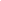 TAREAS	TEMPORALIZACIÓN	RESPONSABLES	INDICADOR DE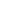 SEGUIMIENTORESPONSABLE DE SEGUIMIENTORESULTADO TAREA1Utilización de diversas formas de expresión plástica para expresarse y transmitir conocimientos (uso de iconos, esquemas, …) en áreas diferentes a PlásticaOBSERVACIONESTodo el curso		Tutora y especialistasEl profesorado incluye en las diferentes áreas actividades plásticas para comunicarse, expresar emociones y transmitir contenidos adquiridos.Coordinadora de equipo10veces21-vez/ 15 días31vez/ semana42 o más veces en semanaINSTRUMENTOS DE EVALUACIÓN: Cuestionario profesorado	RESULTADO FINAL:ACTUACIÓN 3: La expresión dramática como medio de comunicación de vivenciasTAREAS	TEMPORALIZACIÓN	RESPONSABLES	INDICADOR DESEGUIMIENTORESPONSABLE DE SEGUIMIENTORESULTADO TAREARealización de actividades (escenificaciones y role-playing) y proyectos dirigidos a reproducir y manifestar vivencias y emociones y a transmitir contenidos en todasTodo el curso		Tutora y especialistasEl profesorado utiliza habitualmente la expresión dramática como medio de reproducción de vivencias y expresiónCoordinadora de equipo10veces21 vez/15 días31vez/ semana42 o más veces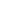 1 1: No conseguido; 2: Logrado de modo insuficiente; 3: Logrado conforme al nivel de logro previsto; 4: Por encima de lo previstoCONTENIDOSCRITERIOS DE EVALUACIÓNESTÁNDARES DE APRENDIZAJE EVALUABLESCOMPETENCIASCOMPETENCIASCOMPETENCIASCOMPETENCIASCOMPETENCIASCOMPETENCIASCOMPETENCIASCONTENIDOSCRITERIOS DE EVALUACIÓNESTÁNDARES DE APRENDIZAJE EVALUABLESCLCMSIECDCAACSCCCB1: Planteamiento de pequeñasinvestigaciones en contextos numéricos, geométricos y funcionales.3. Describir y analizar situacionesde cambio, para encontrar patrones, regularidades y leyes matemáticas, en contextos numéricos, geométricos y funcionales, valorando su utilidad para hacer predicciones3.1 Identifica patrones, regularidades y leyesmatemáticas en situaciones de cambio, en contextos numéricos, geométricos y funcionales.XXXXB1: Acercamiento al método detrabajo científico con el planteamiento de pequeñas investigaciones en contextos numéricos, geométricos y funcionales.3. Describir y analizar situacionesde cambio, para encontrar patrones, regularidades y leyes matemáticas, en contextos numéricos, geométricos y funcionales, valorando su utilidad para hacer predicciones3.2 Realiza predicciones sobre los resultadosesperados, utilizando los patrones y leyes encontrados, analizando su idoneidad y los errores que se producen.XXXXB1: Disposición para desarrollaraprendizajes autónomos y confianza en sus propias capacidades para desarrollar actitudes adecuadas y afrontar las dificultades propias del trabajo científico.8. Desarrollar y cultivar lasactitudes personales inherentes al quehacer matemático.8.1 Desarrolla y muestra actitudes adecuadas para eltrabajo en matemáticas: esfuerzo, perseverancia, flexibilidad y aceptación de la crítica razonada.XXXXB1: Interés y curiosidad por elaprendizaje y utilización de las Matemáticas.8. Desarrollar y cultivar lasactitudes personales inherentes al quehacer matemático.8.2 Se plantea la resolución de retos y problemas conla precisión, esmero e interés adecuados al nivel educativo y a la dificultad de la situación.XXXXB1: Participación y colaboración activa en el trabajo en equipo y el aprendizaje organizado a partir de la investigación sobre situaciones9. Desarrollar estrategias matemáticas y utilizar un lenguaje correcto, con el vocabulario específico de las9.2 Se inicia en el planteamiento de preguntas y en la búsqueda de respuestas adecuadas, tanto en el estudio de los conceptos como en la resolución de problemas.XXXXXreales. Respeto por el trabajo de los demás.matemáticas, en las situaciones con contenido matemático y en la resolución de problemas.9.3 Desarrolla y aplica estrategias de razonamiento (clasificación, reconocimiento de las relaciones, uso de contraejemplos) para crear e investigar conjeturas y construir y defender argumentos.XXXreales. Respeto por el trabajo de los demás.10.Superar bloqueos einseguridades ante la resolución de situaciones desconocidas y reflexionar sobre las decisiones tomadas, aprendiendo para situaciones similares futuras.10.1 Toma decisiones en los procesos de resoluciónde problemas valorando las consecuencias de la misma y su conveniencia por su sencillez y utilidad.XXXXreales. Respeto por el trabajo de los demás.10.Superar bloqueos einseguridades ante la resolución de situaciones desconocidas y reflexionar sobre las decisiones tomadas, aprendiendo para situaciones similares futuras.10.3 Reflexiona sobre los problemas resueltos y los procesos desarrollados, valorando las ideas claves, aprendiendo para situaciones futuras similares, etc.XXXXB2: Número anterior y posterior.3.Conocer, elaborar y utilizar estrategias básicas de cálculo mental y aplicarlas a la resolución de problemas.3.1 Realiza series numéricas ascendentes ydescendentes hasta el 999 con diferentes cadencias.XXXB2: Números pares e impares.3.Conocer, elaborar y utilizar estrategias básicas de cálculo mental y aplicarlas a la resolución de problemas.3.2 Resuelve operaciones de cálculo mental.XXXB2: Aproximación a la decena y ala centena más cercano de un número dado.4. Identificar y resolver problemasde la vida cotidiana, estableciendo conexiones entre la realidad y las matemáticas y valorando la utilizad de los conocimientos matemáticos adecuados para la resolución de problemas.4.1 Resuelve problemas numéricos, de la vidacotidiana, que impliquen dominio de los contenidos trabajados.XXXB2: Sumas: Términos de la suma.4. Identificar y resolver problemasde la vida cotidiana, estableciendo conexiones entre la realidad y las matemáticas y valorando la utilizad de los conocimientos matemáticos adecuados para la resolución de problemas.4.2 Resuelve problemas numéricos sencillos, de unao dos operaciones, relacionados con su entorno, aplicando las estrategias de cálculo trabajadas.XXXB2: Propiedad conmutativa de lasuma.4. Identificar y resolver problemasde la vida cotidiana, estableciendo conexiones entre la realidad y las matemáticas y valorando la utilizad de los conocimientos matemáticos adecuados para la resolución de problemas.4.3 Identifica los datos necesarios para la resoluciónde un problema.XXXB2: Iniciación a la propiedadasociativa de la suma.4. Identificar y resolver problemasde la vida cotidiana, estableciendo conexiones entre la realidad y las matemáticas y valorando la utilizad de los conocimientos matemáticos adecuados para la resolución de problemas.4.4 Expresa la solución del problema.XXB2: Relación entre la suma y laresta.4. Identificar y resolver problemasde la vida cotidiana, estableciendo conexiones entre la realidad y las matemáticas y valorando la utilizad de los conocimientos matemáticos adecuados para la resolución de problemas.4.5 Enuncia sencillos problemas en que la soluciónsea una de las operaciones estudiadas y trabajadas durante este curso.XXXXB2: Elaboración y uso de estrategias de cálculo mental.4.6 Reflexiona sobre el proceso de resolución de problemas numéricos, revisando las operaciones utilizadas y las unidades de los resultados.xxxCONTENIDOSCRITERIOS DE EVALUACIÓNESTÁNDARES DE APRENDIZAJE EVALUABLESCOMPETENCIASCOMPETENCIASCOMPETENCIASCOMPETENCIASCOMPETENCIASCOMPETENCIASCOMPETENCIASCONTENIDOSCRITERIOS DE EVALUACIÓNESTÁNDARES DE APRENDIZAJE EVALUABLESCLCMSIECDCAACSCCCB1: Planificación del proceso deresolución de problemas:3. Describir y analizar situacionesde cambio, para encontrar patrones, regularidades y leyes matemáticas, en contextos numéricos, geométricos y funcionales, valorando su utilidad para hacer predicciones3.1 Identifica patrones, regularidades y leyesmatemáticas en situaciones de cambio, en contextos numéricos, geométricos y funcionales.XXXXB1: Planteamiento de pequeñasinvestigaciones 5. en contextos numéricos, geométricos y funcionales.3. Describir y analizar situacionesde cambio, para encontrar patrones, regularidades y leyes matemáticas, en contextos numéricos, geométricos y funcionales, valorando su utilidad para hacer predicciones3.2 Realiza predicciones sobre los resultadosesperados, utilizando los patrones y leyes encontrados, analizando su idoneidad y los errores que se producen.XXXXB1: Utilización de algoritmosestándar en los contextos de resolución de problemas y valoración de otras posibilidades de resolución.4. Profundizar en problemasresueltos, planteando pequeñas variaciones en los datos, otras preguntas, etc.4.1 Profundiza en problemas una vez resueltos,analizando la coherencia de la solución y buscando otras formas de resolverlos.XXXB1: Utilización de losprocedimientos matemáticos estudiados para resolver problemas en situaciones reales.4. Profundizar en problemasresueltos, planteando pequeñas variaciones en los datos, otras preguntas, etc.4.2 Se plantea nuevos problemas, a partir de unoresuelto: variando los datos, proponiendo nuevas preguntas, conectándolo con la realidad, buscando otros contextos, etc.XXXXB1: Disposición para desarrollar aprendizajes autónomos y confianza en sus propias capacidades para desarrollar actitudes adecuadas y afrontar las dificultades propias del trabajo científico.8. Desarrollar y cultivar las actitudes personales inherentes al quehacer matemático.8.1 Desarrolla y muestra actitudes adecuadas para el trabajo en matemáticas: esfuerzo, perseverancia, flexibilidad y aceptación de la crítica razonada.XXXXB1: Interés y curiosidad por el aprendizaje y utilización de las Matemáticas.8.2 Se plantea la resolución de retos y problemas con la precisión, esmero e interés adecuados al nivel educativo y a la dificultad de la situación.XXXB1: Participación y colaboraciónactiva en el trabajo en equipo y el aprendizaje organizado a partir de la investigación sobre situaciones reales. Respeto por el trabajo de los demás.9. Desarrollar estrategiasmatemáticas y utilizar un lenguaje correcto, con el vocabulario específico de las matemáticas, en las situaciones con contenido matemático y en la resolución de problemas.9.2 Se inicia en el planteamiento de preguntas y en labúsqueda de respuestas adecuadas, tanto en el estudio de los conceptos como en la resolución de problemas.XXXB1: Participación y colaboraciónactiva en el trabajo en equipo y el aprendizaje organizado a partir de la investigación sobre situaciones reales. Respeto por el trabajo de los demás.9. Desarrollar estrategiasmatemáticas y utilizar un lenguaje correcto, con el vocabulario específico de las matemáticas, en las situaciones con contenido matemático y en la resolución de problemas.9.3 Desarrolla y aplica estrategias de razonamiento (clasificación, reconocimiento de las relaciones, uso de contraejemplos) para crear e investigar conjeturas y construir y defender argumentos.XXXB1: Participación y colaboraciónactiva en el trabajo en equipo y el aprendizaje organizado a partir de la investigación sobre situaciones reales. Respeto por el trabajo de los demás.10.Superar bloqueos einseguridades ante la resolución de situaciones desconocidas y reflexionar sobre las decisiones tomadas, aprendiendo para situaciones similares futuras.10.1 Toma decisiones en los procesos de resolución deproblemas valorando las consecuencias de las mismas y su conveniencia por su sencillez y utilidad.XXXB1: Participación y colaboraciónactiva en el trabajo en equipo y el aprendizaje organizado a partir de la investigación sobre situaciones reales. Respeto por el trabajo de los demás.10.Superar bloqueos einseguridades ante la resolución de situaciones desconocidas y reflexionar sobre las decisiones tomadas, aprendiendo para situaciones similares futuras.10.3 Reflexiona sobre los problemas resueltos y los procesos desarrollados, valorando las ideas claves, aprendiendo para situaciones futuras similares, etc.XXXB2: El Sistema de NumeraciónDecimal. Cifras y números: unidades, decenas y centenas.1. Leer, escribir y ordenar, losnúmeros naturales hasta el 999, utilizándolos en la interpretación de situaciones en contextos cotidianos.1.1 Lee, escribe y ordena en textos numéricos y de lavida cotidiana, números naturales hasta tres cifras, utilizando razonamientos apropiados e interpretando el valor de posición de cada una de sus cifras.XXXXB2: Valor de posición de lascifras.1. Leer, escribir y ordenar, losnúmeros naturales hasta el 999, utilizándolos en la interpretación de situaciones en contextos cotidianos.1.2 Descompone de forma aditiva números menoresque mil atendiendo al valor posicional de sus cifrasXXXB2: Orden y relaciones entrenúmeros. Utilización de los números ordinales hasta el vigésimo.2.Realizar cálculos numéricosbásicos con las operaciones de suma, resta, multiplicación e inicio a la división, utilizando2.1 Realiza operaciones con números naturales: suma,resta y multiplicación.XXXXB2: Adición y sustracción con números naturales de hasta tres cifras.diferentes estrategias y procedimientos.2.2 Conoce y nombra los términos de la suma.XXXB2: Sumas: Términos de la suma.diferentes estrategias y procedimientos.2.3 Aplica la propiedad conmutativa de la suma ymultiplicación.XXXB2: Propiedad conmutativa de lasuma.diferentes estrategias y procedimientos.2.4 Conoce y nombra los términos de la resta. Conocela prueba de la resta.XXXB2: Iniciación a la propiedadasociativa de la suma.3.Conocer, elaborar y utilizar estrategias básicas de cálculo mental y aplicarlas a la resolución de problemas.3.1 Realiza series numéricas ascendentes ydescendentes hasta el 999 con diferentes cadencias.XXXB2: Restas: Términos de la resta.Prueba de la resta.3.Conocer, elaborar y utilizar estrategias básicas de cálculo mental y aplicarlas a la resolución de problemas.3.2 Resuelve operaciones de cálculo mental.XXXXB2: Relación entre la suma y laresta.4. Identificar y resolver problemasde la vida cotidiana, estableciendo conexiones entre la realidad y las matemáticas y valorando la utilizad de los conocimientos matemáticos adecuados para la resolución de problemas.4.1 Resuelve problemas numéricos, de la vidacotidiana, que impliquen dominio de los contenidos trabajados.XXXXXXB2: Elaboración y uso deestrategias de cálculo mental.4. Identificar y resolver problemasde la vida cotidiana, estableciendo conexiones entre la realidad y las matemáticas y valorando la utilizad de los conocimientos matemáticos adecuados para la resolución de problemas.4.2 Resuelve problemas numéricos sencillos, de una odos operaciones, relacionados con su entorno, aplicando las estrategias de cálculo trabajadas.XXXXB2: Problemas de dos operaciones.4. Identificar y resolver problemasde la vida cotidiana, estableciendo conexiones entre la realidad y las matemáticas y valorando la utilizad de los conocimientos matemáticos adecuados para la resolución de problemas.4.3 Identifica los datos necesarios para la resolución de un problema.XXXXB2: Formulación de problemassencillos.4. Identificar y resolver problemasde la vida cotidiana, estableciendo conexiones entre la realidad y las matemáticas y valorando la utilizad de los conocimientos matemáticos adecuados para la resolución de problemas.4.4 Expresa la solución del problema.XXB2: Análisis y comprensión de los enunciados y utilización de estrategias y procedimientos adecuados para la resolución de los problemas.4. Identificar y resolver problemasde la vida cotidiana, estableciendo conexiones entre la realidad y las matemáticas y valorando la utilizad de los conocimientos matemáticos adecuados para la resolución de problemas.4.5 Enuncia sencillos problemas en que la solución sea una de las operaciones estudiadas y trabajadas durante este curso.XXXXB2: Análisis y comprensión de los enunciados y utilización de estrategias y procedimientos adecuados para la resolución de los problemas.4. Identificar y resolver problemasde la vida cotidiana, estableciendo conexiones entre la realidad y las matemáticas y valorando la utilizad de los conocimientos matemáticos adecuados para la resolución de problemas.4.6 Reflexiona sobre el proceso de resolución deproblemas numéricos, revisando las operaciones utilizadas y las unidades de los resultados.XXX4.8 Plantea problemas dada una operación.XXXCONTENIDOSCRITERIOS DE EVALUACIÓNESTÁNDARES DE APRENDIZAJE EVALUABLESCOMPETENCIASCOMPETENCIASCOMPETENCIASCOMPETENCIASCOMPETENCIASCOMPETENCIASCOMPETENCIASCONTENIDOSCRITERIOS DE EVALUACIÓNESTÁNDARES DE APRENDIZAJE EVALUABLESCLCMSIECDCAACSCCCB1: Planificación del proceso deresolución de problemas:3. Describir y analizar situacionesde cambio, para encontrar patrones, regularidades y leyes matemáticas, en contextos numéricos, geométricos y funcionales, valorando su utilidad para hacer predicciones3.1 Identifica patrones, regularidades y leyesmatemáticas en situaciones de cambio, en contextos numéricos, geométricos y funcionales.XXXB1: Planteamiento de pequeñasinvestigaciones en contextos numéricos, geométricos y funcionales.3. Describir y analizar situacionesde cambio, para encontrar patrones, regularidades y leyes matemáticas, en contextos numéricos, geométricos y funcionales, valorando su utilidad para hacer predicciones3.2 Realiza predicciones sobre los resultadosesperados, utilizando los patrones y leyes encontrados, analizando su idoneidad y los errores que se producen.XXXB1: Utilización de algoritmosestándar en los contextos de resolución de problemas y valoración de otras posibilidades de resolución.4. Profundizar en problemasresueltos, planteando pequeñas variaciones en los datos, otras preguntas, etc.4.1 Profundiza en problemas una vez resueltos,analizando la coherencia de la solución y buscando otras formas de resolverlos.XXXXB1: Utilización de losprocedimientos matemáticos estudiados para resolver problemas en situaciones reales.4. Profundizar en problemasresueltos, planteando pequeñas variaciones en los datos, otras preguntas, etc.4.2 Se plantea nuevos problemas, a partir de unoresuelto: variando los datos, proponiendo nuevas preguntas, conectándolo con la realidad, buscando otros contextos, etc.XXXXXB1: Disposición para desarrollaraprendizajes autónomos y confianza en sus propias8. Desarrollar y cultivar lasactitudes personales inherentes al8.1 Desarrolla y muestra actitudes adecuadas parael trabajo en matemáticas: esfuerzo, perseverancia, flexibilidad y aceptación de laXXXXcapacidades para desarrollar actitudes adecuadas y afrontar las dificultades propias del trabajo científico.quehacer matemático.crítica razonada.B1: Interés y curiosidad por elaprendizaje y utilización de las Matemáticas.quehacer matemático.8.2 Se plantea la resolución de retos y problemascon la precisión, esmero e interés adecuados al nivel educativo y a la dificultad de la situación.XXXXB1: Participación y colaboración activa en el trabajo en equipo y el aprendizaje organizado a partir de la investigación sobre situaciones reales. Respeto por el trabajo de los demás.9. Desarrollar estrategias matemáticas y utilizar un lenguaje correcto, con el vocabulario específico de las matemáticas, en las situaciones con contenido matemático y en la resolución de problemas.9.2 Se inicia en el planteamiento de preguntas y en la búsqueda de respuestas adecuadas, tanto en el estudio de los conceptos como en la resolución de problemas.XXB1: Participación y colaboración activa en el trabajo en equipo y el aprendizaje organizado a partir de la investigación sobre situaciones reales. Respeto por el trabajo de los demás.9. Desarrollar estrategias matemáticas y utilizar un lenguaje correcto, con el vocabulario específico de las matemáticas, en las situaciones con contenido matemático y en la resolución de problemas.9.3 Desarrolla y aplica estrategias de razonamiento(clasificación, reconocimiento de las relaciones, uso de contraejemplos) para crear e investigar conjeturas y construir y defender argumentos.XXXXB1: Participación y colaboración activa en el trabajo en equipo y el aprendizaje organizado a partir de la investigación sobre situaciones reales. Respeto por el trabajo de los demás.10.Superar bloqueos einseguridades ante la resolución de situaciones desconocidas y reflexionar sobre las decisiones tomadas, aprendiendo para situaciones similares futuras.10.1 Toma decisiones en los procesos de resoluciónde problemas valorando las consecuencias de las mismas y su conveniencia por su sencillez y utilidad.XXB1: Participación y colaboración activa en el trabajo en equipo y el aprendizaje organizado a partir de la investigación sobre situaciones reales. Respeto por el trabajo de los demás.10.Superar bloqueos einseguridades ante la resolución de situaciones desconocidas y reflexionar sobre las decisiones tomadas, aprendiendo para situaciones similares futuras.10.3 Reflexiona sobre los problemas resueltos y losprocesos desarrollados, valorando las ideas claves, aprendiendo para situaciones futuras similares, etc.XXXB2: Sumas: Términos de la suma.2.Realizar cálculos numéricosbásicos con las operaciones de suma, resta, multiplicación e inicio a la división, utilizando diferentes estrategias y procedimientos.2.1 Realiza operaciones con números naturales:suma, resta y multiplicación.XXXB2: Propiedad conmutativa de lasuma.2.Realizar cálculos numéricosbásicos con las operaciones de suma, resta, multiplicación e inicio a la división, utilizando diferentes estrategias y procedimientos.2.2 Conoce y nombra los términos de la suma.XXXB2: Iniciación a la propiedadasociativa de la suma.2.Realizar cálculos numéricosbásicos con las operaciones de suma, resta, multiplicación e inicio a la división, utilizando diferentes estrategias y procedimientos.2.3 Aplica la propiedad conmutativa de la suma ymultiplicación.XXXB2: Restas: Términos de la resta. Prueba de la resta.2.4 Conoce y nombra los términos de la resta. Conoce la prueba de la resta.XXXB2: Relación entre la suma y laresta.3.Conocer, elaborar y utilizar estrategias básicas de cálculo mental y aplicarlas a la resolución de problemas.3.1 Realiza series numéricas ascendentes ydescendentes hasta el 999 con diferentes cadencias.XXXB2: Elaboración y uso deestrategias de cálculo mental.3.Conocer, elaborar y utilizar estrategias básicas de cálculo mental y aplicarlas a la resolución de problemas.3.2 Resuelve operaciones de cálculo mental.XXXB2: Problemas de dosoperaciones.4. Identificar y resolver problemasde la vida cotidiana, estableciendo conexiones entre la realidad y las matemáticas y valorando la utilizad de los conocimientos matemáticos adecuados para la resolución de problemas.4.1 Resuelve problemas numéricos, de la vidacotidiana, que impliquen dominio de los contenidos trabajados.XXXXB2: Formulación de problemassencillos.4. Identificar y resolver problemasde la vida cotidiana, estableciendo conexiones entre la realidad y las matemáticas y valorando la utilizad de los conocimientos matemáticos adecuados para la resolución de problemas.4.2 Resuelve problemas numéricos sencillos, de unao dos operaciones, relacionados con su entorno, aplicando las estrategias de cálculo trabajadas.XXXXB2: Análisis y comprensión de los enunciados y utilización de estrategias y procedimientos adecuados para la resolución de los problemas.4. Identificar y resolver problemasde la vida cotidiana, estableciendo conexiones entre la realidad y las matemáticas y valorando la utilizad de los conocimientos matemáticos adecuados para la resolución de problemas.4.3 Identifica los datos necesarios para la resolución de un problema.XXXB2: Análisis y comprensión de los enunciados y utilización de estrategias y procedimientos adecuados para la resolución de los problemas.4. Identificar y resolver problemasde la vida cotidiana, estableciendo conexiones entre la realidad y las matemáticas y valorando la utilizad de los conocimientos matemáticos adecuados para la resolución de problemas.4.4 Expresa la solución del problema.XXXB2: Análisis y comprensión de los enunciados y utilización de estrategias y procedimientos adecuados para la resolución de los problemas.4. Identificar y resolver problemasde la vida cotidiana, estableciendo conexiones entre la realidad y las matemáticas y valorando la utilizad de los conocimientos matemáticos adecuados para la resolución de problemas.4.5 Enuncia sencillos problemas en que la solución sea una de las operaciones estudiadas y trabajadas durante este curso.XXXB2: Análisis y comprensión de los enunciados y utilización de estrategias y procedimientos adecuados para la resolución de los problemas.4. Identificar y resolver problemasde la vida cotidiana, estableciendo conexiones entre la realidad y las matemáticas y valorando la utilizad de los conocimientos matemáticos adecuados para la resolución de problemas.4.6 Reflexiona sobre el proceso de resolución deproblemas numéricos, revisando las operaciones utilizadas y las unidades de los resultados.XXXB2: Análisis y comprensión de los enunciados y utilización de estrategias y procedimientos adecuados para la resolución de los problemas.4. Identificar y resolver problemasde la vida cotidiana, estableciendo conexiones entre la realidad y las matemáticas y valorando la utilizad de los conocimientos matemáticos adecuados para la resolución de problemas.4.8 Plantea problemas dada una operación.XXXCONTENIDOSCRITERIOS DE EVALUACIÓNESTÁNDARES DE APRENDIZAJE EVALUABLESCOMPETENCIASCOMPETENCIASCOMPETENCIASCOMPETENCIASCOMPETENCIASCOMPETENCIASCOMPETENCIASCONTENIDOSCRITERIOS DE EVALUACIÓNESTÁNDARES DE APRENDIZAJE EVALUABLESCLCMSIECDCAACSCCCB1: Planificación del procesode resolución de problemas:3. Describir y analizar situaciones decambio, para encontrar patrones, regularidades y leyes matemáticas, en contextos numéricos, geométricos y funcionales, valorando su utilidad para hacer predicciones3.1 Identifica patrones, regularidades y leyesmatemáticas en situaciones de cambio, en contextos numéricos, geométricos y funcionales.XXXB1: Planteamiento depequeñas investigaciones en contextos numéricos, geométricos y funcionales.3. Describir y analizar situaciones decambio, para encontrar patrones, regularidades y leyes matemáticas, en contextos numéricos, geométricos y funcionales, valorando su utilidad para hacer predicciones3.2 Realiza predicciones sobre los resultadosesperados, utilizando los patrones y leyes encontrados, analizando su idoneidad y los errores que se producen.XXXB1: Utilización de algoritmosestándar en los contextos de resolución de problemas y valoración de otras posibilidades de resolución.4. Profundizar en problemasresueltos, planteando pequeñas variaciones en los datos, otras preguntas, etc.4.1 Profundiza en problemas una vez resueltos,analizando la coherencia de la solución y buscando otras formas de resolverlos.XXXXB1: Utilización de losprocedimientos matemáticos estudiados para resolver problemas en situaciones reales.4. Profundizar en problemasresueltos, planteando pequeñas variaciones en los datos, otras preguntas, etc.4.2 Se plantea nuevos problemas, a partir de unoresuelto: variando los datos, proponiendo nuevas preguntas, conectándolo con la realidad, buscando otros contextos, etc.XXXXXB1: Disposición paradesarrollar aprendizajes autónomos y confianza en sus propias capacidades para desarrollar actitudes adecuadas y afrontar lasdificultades propias del trabajo8. Desarrollar y cultivar las actitudespersonales inherentes al quehacer matemático.8.1 Desarrolla y muestra actitudes adecuadaspara el trabajo en matemáticas: esfuerzo, perseverancia, flexibilidad y aceptación de la crítica razonada.XXXXcientífico.B1: Interés y curiosidad por elaprendizaje y utilización de las Matemáticas.8.2 Se plantea la resolución de retos y problemascon la precisión, esmero e interés adecuados al nivel educativo y a la dificultad de la situación.XXXXB1: Participación ycolaboración activa en el trabajo en equipo y el aprendizaje organizado a partir de la investigación sobre situaciones reales. Respeto por el trabajo de los demás.9. Desarrollar estrategiasmatemáticas y utilizar un lenguaje correcto, con el vocabulario específico de las matemáticas, en las situaciones con contenido matemático y en la resolución de problemas.9.2 Se inicia en el planteamiento de preguntas yen la búsqueda de respuestas adecuadas, tanto en el estudio de los conceptos como en la resolución de problemas.XXB1: Participación ycolaboración activa en el trabajo en equipo y el aprendizaje organizado a partir de la investigación sobre situaciones reales. Respeto por el trabajo de los demás.9. Desarrollar estrategiasmatemáticas y utilizar un lenguaje correcto, con el vocabulario específico de las matemáticas, en las situaciones con contenido matemático y en la resolución de problemas.9.3 Desarrolla y aplica estrategias derazonamiento (clasificación, reconocimiento de las relaciones, uso de contraejemplos) para crear e investigar conjeturas y construir y defender argumentos.XXXXB1: Participación ycolaboración activa en el trabajo en equipo y el aprendizaje organizado a partir de la investigación sobre situaciones reales. Respeto por el trabajo de los demás.10.Superar bloqueos e inseguridades ante la resolución de situaciones desconocidas y reflexionar sobre las decisiones tomadas, aprendiendo para situaciones similares futuras.10.1 Toma decisiones en los procesos de resolución de problemas valorando las consecuencias de las mismas y su conveniencia por su sencillez y utilidad.XXB1: Participación ycolaboración activa en el trabajo en equipo y el aprendizaje organizado a partir de la investigación sobre situaciones reales. Respeto por el trabajo de los demás.10.Superar bloqueos e inseguridades ante la resolución de situaciones desconocidas y reflexionar sobre las decisiones tomadas, aprendiendo para situaciones similares futuras.10.3 Reflexiona sobre los problemas resueltos ylos procesos desarrollados, valorando las ideas claves, aprendiendo para situaciones futuras similares, etc.XXXB2: Sumas: Términos de lasuma.2.Realizar cálculos numéricos básicoscon las operaciones de suma, resta, multiplicación e inicio a la división, utilizando diferentes estrategias y procedimientos.2.1 Realiza operaciones con números naturales:suma, resta y multiplicación.XXXB2: Propiedad conmutativa dela suma.2.Realizar cálculos numéricos básicoscon las operaciones de suma, resta, multiplicación e inicio a la división, utilizando diferentes estrategias y procedimientos.2.2 Conoce y nombra los términos de la suma.XXXB2: Iniciación a la propiedadasociativa de la suma.2.Realizar cálculos numéricos básicoscon las operaciones de suma, resta, multiplicación e inicio a la división, utilizando diferentes estrategias y procedimientos.2.3 Aplica la propiedad conmutativa de la suma ymultiplicación.XXXB2: Restas: Términos de la resta. Prueba de la resta.2.4 Conoce y nombra los términos de la resta. Conoce la prueba de la resta.XXXB2: Relación entre la suma y laresta.3.Conocer, elaborar y utilizar estrategias básicas de cálculo mental y aplicarlas a la resolución de problemas.3.1 Realiza series numéricas ascendentes ydescendentes hasta el 999 con diferentes cadencias.XXXB2: Elaboración y uso deestrategias de cálculo mental.3.Conocer, elaborar y utilizar estrategias básicas de cálculo mental y aplicarlas a la resolución de problemas.3.2 Resuelve operaciones de cálculo mental.XXXB2: Problemas de dosoperaciones.4. Identificar y resolver problemas dela vida cotidiana, estableciendo conexiones entre la realidad y las matemáticas y valorando la utilizad de los conocimientos matemáticos adecuados para la resolución de problemas.4.1 Resuelve problemas numéricos, de la vidacotidiana, que impliquen dominio de los contenidos trabajados.XXXXXB2: Formulación de problemassencillos.4. Identificar y resolver problemas dela vida cotidiana, estableciendo conexiones entre la realidad y las matemáticas y valorando la utilizad de los conocimientos matemáticos adecuados para la resolución de problemas.4.2 Resuelve problemas numéricos sencillos, deuna o dos operaciones, relacionados con su entorno, aplicando las estrategias de cálculo trabajadas.XXXXB2: Análisis y comprensión delos enunciados y utilización de estrategias y procedimientos adecuados para la resolución de los problemas.4. Identificar y resolver problemas dela vida cotidiana, estableciendo conexiones entre la realidad y las matemáticas y valorando la utilizad de los conocimientos matemáticos adecuados para la resolución de problemas.4.3 Identifica los datos necesarios para laresolución de un problema.XXXB2: Análisis y comprensión delos enunciados y utilización de estrategias y procedimientos adecuados para la resolución de los problemas.4. Identificar y resolver problemas dela vida cotidiana, estableciendo conexiones entre la realidad y las matemáticas y valorando la utilizad de los conocimientos matemáticos adecuados para la resolución de problemas.4.4 Expresa la solución del problema.XXXB2: Análisis y comprensión delos enunciados y utilización de estrategias y procedimientos adecuados para la resolución de los problemas.4. Identificar y resolver problemas dela vida cotidiana, estableciendo conexiones entre la realidad y las matemáticas y valorando la utilizad de los conocimientos matemáticos adecuados para la resolución de problemas.4.5 Enuncia sencillos problemas en que la soluciónsea una de las operaciones estudiadas y trabajadas durante este curso.XXXB2: Análisis y comprensión delos enunciados y utilización de estrategias y procedimientos adecuados para la resolución de los problemas.4. Identificar y resolver problemas dela vida cotidiana, estableciendo conexiones entre la realidad y las matemáticas y valorando la utilizad de los conocimientos matemáticos adecuados para la resolución de problemas.4.6 Reflexiona sobre el proceso de resolución deproblemas numéricos, revisando las operaciones utilizadas y las unidades de los resultados.XXXB2: Análisis y comprensión delos enunciados y utilización de estrategias y procedimientos adecuados para la resolución de los problemas.4. Identificar y resolver problemas dela vida cotidiana, estableciendo conexiones entre la realidad y las matemáticas y valorando la utilizad de los conocimientos matemáticos adecuados para la resolución de problemas.4.8 Plantea problemas dada una operación.XXXCONTENIDOSCRITERIOS DE EVALUACIÓNESTÁNDARES DE APRENDIZAJE EVALUABLESCOMPETENCIASCOMPETENCIASCOMPETENCIASCOMPETENCIASCOMPETENCIASCOMPETENCIASCOMPETENCIASCONTENIDOSCRITERIOS DE EVALUACIÓNESTÁNDARES DE APRENDIZAJE EVALUABLESCLCMSIECDCAACSCCCB1: Planificación delproceso de resolución de problemas:3. Describir y analizarsituaciones de cambio, para encontrar patrones, regularidades y leyes matemáticas, en contextos numéricos, geométricos y funcionales, valorando su utilidad para hacer predicciones3.1 Identifica patrones, regularidades y leyes matemáticasen situaciones de cambio, en contextos numéricos, geométricos y funcionales.XXXB1: Planteamiento depequeñas investigaciones en contextos numéricos, geométricos y funcionales.3. Describir y analizarsituaciones de cambio, para encontrar patrones, regularidades y leyes matemáticas, en contextos numéricos, geométricos y funcionales, valorando su utilidad para hacer predicciones3.2 Realiza predicciones sobre los resultados esperados,utilizando los patrones y leyes encontrados, analizando su idoneidad y los errores que se producen.XXXB1: Utilización dealgoritmos estándar en los contextos de resolución de problemas y valoración de otras posibilidades de resolución.4. Profundizar en problemasresueltos, planteando pequeñas variaciones en los datos, otras preguntas, etc.4.1 Profundiza en problemas una vez resueltos, analizando lacoherencia de la solución y buscando otras formas de resolverlos.XXXXB1: Utilización de losprocedimientos matemáticos estudiados para resolver problemas en situaciones reales.4. Profundizar en problemasresueltos, planteando pequeñas variaciones en los datos, otras preguntas, etc.4.2 Se plantea nuevos problemas, a partir de uno resuelto:variando los datos, proponiendo nuevas preguntas, conectándolo con la realidad, buscando otros contextos, etc.XXXXXB1: Disposición paradesarrollar aprendizajes autónomos y confianza en sus propias capacidades para desarrollar actitudes adecuadas y afrontar lasdificultades propias del8. Desarrollar y cultivar lasactitudes personales inherentes al quehacer matemático.8.1 Desarrolla y muestra actitudes adecuadas para el trabajoen matemáticas: esfuerzo, perseverancia, flexibilidad y aceptación de la crítica razonada.XXXXtrabajo científico.B1: Interés y curiosidadpor el aprendizaje y utilización de las Matemáticas.8.2 Se plantea la resolución de retos y problemas con laprecisión, esmero e interés adecuados al nivel educativo y a la dificultad de la situación.XXXXB1: Participación ycolaboración activa en el trabajo en equipo y el aprendizaje organizado a partir de la investigación sobre situaciones reales. Respeto por el trabajo de los demás.9. Desarrollar estrategiasmatemáticas y utilizar un lenguaje correcto, con el vocabulario específico de las matemáticas, en las situaciones con contenido matemático y en la resolución de problemas.9.2 Se inicia en el planteamiento de preguntas y en labúsqueda de respuestas adecuadas, tanto en el estudio de los conceptos como en la resolución de problemas.XXB1: Participación ycolaboración activa en el trabajo en equipo y el aprendizaje organizado a partir de la investigación sobre situaciones reales. Respeto por el trabajo de los demás.9. Desarrollar estrategiasmatemáticas y utilizar un lenguaje correcto, con el vocabulario específico de las matemáticas, en las situaciones con contenido matemático y en la resolución de problemas.9.3 Desarrolla y aplica estrategias de razonamiento(clasificación, reconocimiento de las relaciones, uso de contraejemplos) para crear e investigar conjeturas y construir y defender argumentos.XXXXB1: Participación ycolaboración activa en el trabajo en equipo y el aprendizaje organizado a partir de la investigación sobre situaciones reales. Respeto por el trabajo de los demás.10.Superar bloqueos einseguridades ante la resolución de situaciones desconocidas y reflexionar sobre las decisiones tomadas, aprendiendo para situaciones similares futuras.10.1 Toma decisiones en los procesos de resolución deproblemas valorando las consecuencias de las mismas y su conveniencia por su sencillez y utilidad.XXB1: Participación ycolaboración activa en el trabajo en equipo y el aprendizaje organizado a partir de la investigación sobre situaciones reales. Respeto por el trabajo de los demás.10.Superar bloqueos einseguridades ante la resolución de situaciones desconocidas y reflexionar sobre las decisiones tomadas, aprendiendo para situaciones similares futuras.10.3 Reflexiona sobre los problemas resueltos y los procesosdesarrollados, valorando las ideas claves, aprendiendo para situaciones futuras similares, etc.XXXB2: El Sistema deNumeración Decimal. Cifras y números: unidades, decenas y centenas.2.Realizar cálculos numéricosbásicos con las operaciones de suma, resta, multiplicación e inicio a la división, utilizando diferentes estrategias y procedimientos.2.1 Realiza operaciones con números naturales: suma, restay multiplicación.XXXB2: Valor de posición delas cifras.2.Realizar cálculos numéricosbásicos con las operaciones de suma, resta, multiplicación e inicio a la división, utilizando diferentes estrategias y procedimientos.2.2 Conoce y nombra los términos de la suma.XXXB2: Orden y relacionesentre números. Utilización de los números ordinales2.Realizar cálculos numéricosbásicos con las operaciones de suma, resta, multiplicación e inicio a la división, utilizando diferentes estrategias y procedimientos.2.3 Aplica la propiedad conmutativa de la suma ymultiplicación.XXXhasta el vigésimo.B2: Comparación denúmeros en contextos familiares.2.4 Conoce y nombra los términos de la resta. Conoce laprueba de la resta.XXXB2: Relaciones de orden:mayor que, menor que e igual a.3.Conocer, elaborar y utilizar estrategias básicas de cálculo mental y aplicarlas a la resolución de problemas.3.1 Realiza series numéricas ascendentes y descendenteshasta el 999 con diferentes cadencias.XXXB2: Aproximación a ladecena y a la centena más cercano de un número dado.3.Conocer, elaborar y utilizar estrategias básicas de cálculo mental y aplicarlas a la resolución de problemas.3.2 Resuelve operaciones de cálculo mental.XXXB2: Sumas: Términos de lasuma.4. Identificar y resolverproblemas de la vida cotidiana, estableciendo conexiones entre la realidad y las matemáticas y valorando la utilizad de los conocimientos matemáticos adecuados para la resolución de problemas.4.1 Resuelve problemas numéricos, de la vida cotidiana, queimpliquen dominio de los contenidos trabajados.XXXXB2: Propiedadconmutativa de la suma.4. Identificar y resolverproblemas de la vida cotidiana, estableciendo conexiones entre la realidad y las matemáticas y valorando la utilizad de los conocimientos matemáticos adecuados para la resolución de problemas.4.2 Resuelve problemas numéricos sencillos, de una o dosoperaciones, relacionados con su entorno, aplicando las estrategias de cálculo trabajadas.XXXXB2: Iniciación a lapropiedad asociativa de la suma.4. Identificar y resolverproblemas de la vida cotidiana, estableciendo conexiones entre la realidad y las matemáticas y valorando la utilizad de los conocimientos matemáticos adecuados para la resolución de problemas.4.3 Identifica los datos necesarios para la resolución de unproblema.XXXB2: Expresión oral de lasoperaciones y el cálculo.4. Identificar y resolverproblemas de la vida cotidiana, estableciendo conexiones entre la realidad y las matemáticas y valorando la utilizad de los conocimientos matemáticos adecuados para la resolución de problemas.4.4 Expresa la solución del problema.XXXB2: Elaboración y uso deestrategias de cálculo mental.4. Identificar y resolverproblemas de la vida cotidiana, estableciendo conexiones entre la realidad y las matemáticas y valorando la utilizad de los conocimientos matemáticos adecuados para la resolución de problemas.4.5 Enuncia sencillos problemas en que la solución sea unade las operaciones estudiadas y trabajadas durante este curso.XXXB2: Problemas de dosoperaciones.4. Identificar y resolverproblemas de la vida cotidiana, estableciendo conexiones entre la realidad y las matemáticas y valorando la utilizad de los conocimientos matemáticos adecuados para la resolución de problemas.4.6 Reflexiona sobre el proceso de resolución de problemasnuméricos, revisando las operaciones utilizadas y las unidades de los resultados.XXXB2: Formulación de problemas sencillos.4.8 Plantea problemas dada una operación.XXXCONTENIDOSCRITERIOS DE EVALUACIÓNESTÁNDARES DE APRENDIZAJE EVALUABLESCOMPETENCIASCOMPETENCIASCOMPETENCIASCOMPETENCIASCOMPETENCIASCOMPETENCIASCOMPETENCIASCONTENIDOSCRITERIOS DE EVALUACIÓNESTÁNDARES DE APRENDIZAJE EVALUABLESCLCMSIECDCAACSCCCB1: Análisis y comprensióndel enunciado.1. Utilizar procesos de razonamiento y estrategias de resolución de problemas, realizando los cálculos necesarios y comprobando las soluciones obtenidas.1.1 Analiza y comprende el enunciado de losproblemas (datos, relaciones entre los datos, contexto del problema).XXXB1: Estimación delresultado de un cálculo y realización de los cálculos necesarios.1. Utilizar procesos de razonamiento y estrategias de resolución de problemas, realizando los cálculos necesarios y comprobando las soluciones obtenidas.1.4 Realiza estimaciones y elabora conjeturas sobrelos resultados de los problemas a resolver, contrastando su validez y valorando su utilidad y eficacia.XXXB1: Interés y curiosidad por el aprendizaje yutilización de las8. Desarrollar y cultivar las actitudes personales inherentes al quehacer matemático.8.1 Desarrolla y muestra actitudes adecuadas para el trabajo en matemáticas: esfuerzo, perseverancia, flexibilidad y aceptación de la crítica razonada.XXXMatemáticas.8. Desarrollar y cultivar las actitudes personales inherentes al quehacer matemático.B3: Realización de1. Medir objetos, espacios y tiempos1.1 Compara objetos según longitud (alto-bajo, largo-medidas de longitud condiferentes patrones: palmo, pie, paso, metro.con unidades de medidas no convencionales y convencionales,eligiendo la unidad más adecuada ycorto, ancho-estrecho), masa (pesa más - pesa menos) o capacidad (cabe más - cabe menos).XXXutilizando los instrumentos apropiadossegún la magnitud.B3: Estrategias para medir diferentes figuras y espacios y para elegir la unidad más adecuada para realizar la medición.1.3 Clasifica diversos objetos según su medida: grande-mediano-pequeño, ancho-estrecho, largo- corto.XXXB3: Resolución de sencillos problemas con las medidas.3. Interpretar textos numéricos sencillos relacionados con la medida y resolver problemas utilizando medidas de longitud, masa, capacidad y tiempo en contextos de la vida cotidiana, explicando el proceso seguido y escogiendo los instrumentos de medida más adecuados en cada caso.3.1 Aplica nociones de medida en la resolución de problemas aritméticos.XXX3. Interpretar textos numéricos sencillos relacionados con la medida y resolver problemas utilizando medidas de longitud, masa, capacidad y tiempo en contextos de la vida cotidiana, explicando el proceso seguido y escogiendo los instrumentos de medida más adecuados en cada caso.3.2 Resuelve problemas de medida, de la vida cotidiana, que impliquen dominio de los contenidos trabajados.CONTENIDOSCRITERIOS DE EVALUACIÓNESTÁNDARES DE APRENDIZAJE EVALUABLESCOMPETENCIASCOMPETENCIASCOMPETENCIASCOMPETENCIASCOMPETENCIASCOMPETENCIASCOMPETENCIASCONTENIDOSCRITERIOS DE EVALUACIÓNESTÁNDARES DE APRENDIZAJE EVALUABLESCLCMSIECDCAACSCCCB1: Planificación delproceso de resolución de problemas:3. Describir y analizarsituaciones de cambio, para encontrar patrones, regularidades y leyes matemáticas, en contextos numéricos, geométricos y funcionales, valorando su utilidad para hacer predicciones3.1 Identifica patrones, regularidades y leyes matemáticasen situaciones de cambio, en contextos numéricos, geométricos y funcionales.XXXB1: Planteamiento depequeñas investigaciones en contextos numéricos, geométricos y funcionales.3. Describir y analizarsituaciones de cambio, para encontrar patrones, regularidades y leyes matemáticas, en contextos numéricos, geométricos y funcionales, valorando su utilidad para hacer predicciones3.2 Realiza predicciones sobre los resultados esperados,utilizando los patrones y leyes encontrados, analizando su idoneidad y los errores que se producen.XXXB1: Utilización dealgoritmos estándar en los contextos de resolución de problemas y valoración de otras posibilidades de resolución.4. Profundizar en problemasresueltos, planteando pequeñas variaciones en los datos, otras preguntas, etc.4.1 Profundiza en problemas una vez resueltos, analizando lacoherencia de la solución y buscando otras formas de resolverlos.XXXXB1: Utilización de losprocedimientos matemáticos estudiados para resolver problemas en situaciones reales.4. Profundizar en problemasresueltos, planteando pequeñas variaciones en los datos, otras preguntas, etc.4.2 Se plantea nuevos problemas, a partir de uno resuelto:variando los datos, proponiendo nuevas preguntas, conectándolo con la realidad, buscando otros contextos, etc.XXXXXB1: Disposición paradesarrollar aprendizajes autónomos y confianza en sus propias capacidades para desarrollar actitudes adecuadas y afrontar lasdificultades propias del8. Desarrollar y cultivar lasactitudes personales inherentes al quehacer matemático.8.1 Desarrolla y muestra actitudes adecuadas para el trabajoen matemáticas: esfuerzo, perseverancia, flexibilidad y aceptación de la crítica razonada.XXXXtrabajo científico.B1: Interés y curiosidadpor el aprendizaje y utilización de las Matemáticas.8.2 Se plantea la resolución de retos y problemas con laprecisión, esmero e interés adecuados al nivel educativo y a la dificultad de la situación.XXXXB1: Participación ycolaboración activa en el trabajo en equipo y el aprendizaje organizado a partir de la investigación sobre situaciones reales. Respeto por el trabajo de los demás.9. Desarrollar estrategiasmatemáticas y utilizar un lenguaje correcto, con el vocabulario específico de las matemáticas, en las situaciones con contenido matemático y en la resolución de problemas.9.2 Se inicia en el planteamiento de preguntas y en labúsqueda de respuestas adecuadas, tanto en el estudio de los conceptos como en la resolución de problemas.XXB1: Participación ycolaboración activa en el trabajo en equipo y el aprendizaje organizado a partir de la investigación sobre situaciones reales. Respeto por el trabajo de los demás.9. Desarrollar estrategiasmatemáticas y utilizar un lenguaje correcto, con el vocabulario específico de las matemáticas, en las situaciones con contenido matemático y en la resolución de problemas.9.3 Desarrolla y aplica estrategias de razonamiento(clasificación, reconocimiento de las relaciones, uso de contraejemplos) para crear e investigar conjeturas y construir y defender argumentos.XXXXB1: Participación ycolaboración activa en el trabajo en equipo y el aprendizaje organizado a partir de la investigación sobre situaciones reales. Respeto por el trabajo de los demás.10.Superar bloqueos einseguridades ante la resolución de situaciones desconocidas y reflexionar sobre las decisiones tomadas, aprendiendo para situaciones similares futuras.10.1 Toma decisiones en los procesos de resolución deproblemas valorando las consecuencias de las mismas y su conveniencia por su sencillez y utilidad.XXB1: Participación ycolaboración activa en el trabajo en equipo y el aprendizaje organizado a partir de la investigación sobre situaciones reales. Respeto por el trabajo de los demás.10.Superar bloqueos einseguridades ante la resolución de situaciones desconocidas y reflexionar sobre las decisiones tomadas, aprendiendo para situaciones similares futuras.10.3 Reflexiona sobre los problemas resueltos y los procesosdesarrollados, valorando las ideas claves, aprendiendo para situaciones futuras similares, etc.XXXB2: El Sistema deNumeración Decimal. Cifras y números: unidades, decenas y centenas.2.Realizar cálculos numéricosbásicos con las operaciones de suma, resta, multiplicación e inicio a la división, utilizando diferentes estrategias y procedimientos.2.1 Realiza operaciones con números naturales: suma, restay multiplicación.XXXB2: Valor de posición delas cifras.2.Realizar cálculos numéricosbásicos con las operaciones de suma, resta, multiplicación e inicio a la división, utilizando diferentes estrategias y procedimientos.2.2 Conoce y nombra los términos de la suma.XXXB2: Comparación denúmeros en contextos2.Realizar cálculos numéricosbásicos con las operaciones de suma, resta, multiplicación e inicio a la división, utilizando diferentes estrategias y procedimientos.2.3 Aplica la propiedad conmutativa de la suma ymultiplicación.XXXfamiliares.B2: Aproximación a ladecena y a la centena más cercano de un número dado.2.4 Conoce y nombra los términos de la resta. Conoce laprueba de la resta.XXXB2: Sumas: Términos de lasuma.3.Conocer, elaborar y utilizar estrategias básicas de cálculo mental y aplicarlas a la resolución de problemas.3.1 Realiza series numéricas ascendentes y descendenteshasta el 999 con diferentes cadencias.XXXB2: Restas: Términos de laresta. Prueba de la resta.3.Conocer, elaborar y utilizar estrategias básicas de cálculo mental y aplicarlas a la resolución de problemas.3.2 Resuelve operaciones de cálculo mental.XXXB2: Relación entre lasuma y la resta.4. Identificar y resolverproblemas de la vida cotidiana, estableciendo conexiones entre la realidad y las matemáticas y valorando la utilizad de los conocimientos matemáticos adecuados para la resolución de problemas.4.1 Resuelve problemas numéricos, de la vida cotidiana, queimpliquen dominio de los contenidos trabajados.XXXXB2: Expresión oral de lasoperaciones y el cálculo.4. Identificar y resolverproblemas de la vida cotidiana, estableciendo conexiones entre la realidad y las matemáticas y valorando la utilizad de los conocimientos matemáticos adecuados para la resolución de problemas.4.2 Resuelve problemas numéricos sencillos, de una o dosoperaciones, relacionados con su entorno, aplicando las estrategias de cálculo trabajadas.XXXXB2: Elaboración y uso deestrategias de cálculo mental.4. Identificar y resolverproblemas de la vida cotidiana, estableciendo conexiones entre la realidad y las matemáticas y valorando la utilizad de los conocimientos matemáticos adecuados para la resolución de problemas.4.3 Identifica los datos necesarios para la resolución de unproblema.XXXB2: Problemas de dosoperaciones.4. Identificar y resolverproblemas de la vida cotidiana, estableciendo conexiones entre la realidad y las matemáticas y valorando la utilizad de los conocimientos matemáticos adecuados para la resolución de problemas.4.4 Expresa la solución del problema.XXXB2: Formulación de problemas sencillos.4. Identificar y resolverproblemas de la vida cotidiana, estableciendo conexiones entre la realidad y las matemáticas y valorando la utilizad de los conocimientos matemáticos adecuados para la resolución de problemas.4.5 Enuncia sencillos problemas en que la solución sea una de las operaciones estudiadas y trabajadas durante este curso.XXXB2: Análisis y comprensiónde los enunciados y utilización de estrategias4. Identificar y resolverproblemas de la vida cotidiana, estableciendo conexiones entre la realidad y las matemáticas y valorando la utilizad de los conocimientos matemáticos adecuados para la resolución de problemas.4.6 Reflexiona sobre el proceso de resolución de problemasnuméricos, revisando las operaciones utilizadas y las unidades de los resultados.XXXy procedimientos adecuados para la resolución de los problemas.4.8 Plantea problemas dada una operación.XXXCONTENIDOSCRITERIOS DE EVALUACIÓNESTÁNDARES DE APRENDIZAJE EVALUABLESCOMPETENCIASCOMPETENCIASCOMPETENCIASCOMPETENCIASCOMPETENCIASCOMPETENCIASCOMPETENCIASCONTENIDOSCRITERIOS DE EVALUACIÓNESTÁNDARES DE APRENDIZAJE EVALUABLESCLCMSIECDCAACSCCCB1: Planificación del proceso deresolución de problemas:2. Expresar verbalmente de formarazonada el proceso seguido en la resolución de un problema.2.1 Comunica verbalmente de forma razonada elproceso seguido en la resolución de un problema de matemáticas o en contextos de la realidad.XXXB1: Planteamiento de pequeñasinvestigaciones en contextos numéricos, geométricos y funcionales.3. Describir y analizar situacionesde cambio, para encontrar patrones, regularidades y leyes matemáticas, en contextos numéricos, geométricos y funcionales, valorando su utilidad para hacer predicciones3.1 Identifica patrones, regularidades y leyesmatemáticas en situaciones de cambio, en contextos numéricos, geométricos y funcionales.XXXXB1: Utilización de losprocedimientos matemáticos estudiados para resolver problemas en situaciones reales.3. Describir y analizar situacionesde cambio, para encontrar patrones, regularidades y leyes matemáticas, en contextos numéricos, geométricos y funcionales, valorando su utilidad para hacer predicciones3.2 Realiza predicciones sobre los resultadosesperados, utilizando los patrones y leyes encontrados, analizando su idoneidad y los errores que se producen.XXXB1: Disposición para desarrollar aprendizajes autónomos y confianza en sus propias capacidades para desarrollar actitudes adecuadas y afrontarlas dificultades propias del4. Profundizar en problemas resueltos, planteando pequeñas variaciones en los datos, otras preguntas, etc.4.1 Profundiza en problemas una vez resueltos, analizando la coherencia de la solución y buscando otras formas de resolverlos.XXXtrabajo científico.B1: Interés y curiosidad por elaprendizaje y utilización de las Matemáticas.4.2 Se plantea nuevos problemas, a partir deuno resuelto: variando los datos, proponiendo nuevas preguntas, conectándolo con la realidad, buscando otros contextos, etc.XXXXB1: Participación y colaboraciónactiva en el trabajo en equipo y el aprendizaje organizado a partir de la investigación sobre situaciones reales. Respeto por el trabajo de los demás.8. Desarrollar y cultivar lasactitudes personales inherentes al quehacer matemático.8.1 Desarrolla y muestra actitudes adecuadaspara el trabajo en matemáticas: esfuerzo, perseverancia, flexibilidad y aceptación de la crítica razonada.XXXB1: Participación y colaboraciónactiva en el trabajo en equipo y el aprendizaje organizado a partir de la investigación sobre situaciones reales. Respeto por el trabajo de los demás.8. Desarrollar y cultivar lasactitudes personales inherentes al quehacer matemático.8.2 Se plantea la resolución de retos yproblemas con la precisión, esmero e interés adecuados al nivel educativo y a la dificultad de la situación.XXXXB1: Participación y colaboraciónactiva en el trabajo en equipo y el aprendizaje organizado a partir de la investigación sobre situaciones reales. Respeto por el trabajo de los demás.9. Desarrollar estrategiasmatemáticas y utilizar un lenguaje correcto, con el vocabulario específico de las matemáticas, en las situaciones con contenido matemático y en la resolución de problemas.9.2 Se inicia en el planteamiento de preguntas yen la búsqueda de respuestas adecuadas, tanto en el estudio de los conceptos como en la resolución de problemas.XXXXB1: Participación y colaboraciónactiva en el trabajo en equipo y el aprendizaje organizado a partir de la investigación sobre situaciones reales. Respeto por el trabajo de los demás.9. Desarrollar estrategiasmatemáticas y utilizar un lenguaje correcto, con el vocabulario específico de las matemáticas, en las situaciones con contenido matemático y en la resolución de problemas.9.3 Desarrolla y aplica estrategias de razonamiento (clasificación, reconocimiento de las relaciones, uso de contraejemplos) para crear e investigar conjeturas y construir y defender argumentos.XXXXB1: Participación y colaboraciónactiva en el trabajo en equipo y el aprendizaje organizado a partir de la investigación sobre situaciones reales. Respeto por el trabajo de los demás.10. Superar bloqueos einseguridades ante la resolución de situaciones desconocidas y reflexionar sobre las decisiones tomadas, aprendiendo para situaciones similares futuras.10.1 Toma decisiones en los procesos deresolución de problemas valorando las consecuencias de las mismas y su conveniencia por su sencillez y utilidad.XXXB1: Participación y colaboraciónactiva en el trabajo en equipo y el aprendizaje organizado a partir de la investigación sobre situaciones reales. Respeto por el trabajo de los demás.10. Superar bloqueos einseguridades ante la resolución de situaciones desconocidas y reflexionar sobre las decisiones tomadas, aprendiendo para situaciones similares futuras.10.3 Reflexiona sobre los problemas resueltos ylos procesos desarrollados, valorando las ideas claves, aprendiendo para situaciones futurasXXXsimilares, etc.B2: Comparación de números encontextos familiares.2.Realizar cálculos numéricosbásicos con las operaciones de suma, resta, multiplicación e inicio a la división, utilizando diferentes estrategias y procedimientos.2.4 Conoce y nombra los términos de la resta.Conoce la prueba de la resta.XXXB2: Relaciones de orden: mayor que, menor que e igual a.4. Identificar y resolver problemas de la vida cotidiana, estableciendo conexiones entre la realidad y las matemáticas y valorando la utilizad de los conocimientos matemáticos adecuados para la resolución de problemas.4.1 Resuelve problemas numéricos, de la vida cotidiana, que impliquen dominio de los contenidos trabajados.XXXXXB2: Número anterior y posterior.4. Identificar y resolver problemas de la vida cotidiana, estableciendo conexiones entre la realidad y las matemáticas y valorando la utilizad de los conocimientos matemáticos adecuados para la resolución de problemas.4.1 Resuelve problemas numéricos, de la vida cotidiana, que impliquen dominio de los contenidos trabajados.XXXXXB2: Adición y sustracción connúmeros naturales de hasta tres cifras.4. Identificar y resolver problemas de la vida cotidiana, estableciendo conexiones entre la realidad y las matemáticas y valorando la utilizad de los conocimientos matemáticos adecuados para la resolución de problemas.4.1 Resuelve problemas numéricos, de la vida cotidiana, que impliquen dominio de los contenidos trabajados.XXXXXB2: Sumas: Términos de lasuma.4. Identificar y resolver problemas de la vida cotidiana, estableciendo conexiones entre la realidad y las matemáticas y valorando la utilizad de los conocimientos matemáticos adecuados para la resolución de problemas.4.1 Resuelve problemas numéricos, de la vida cotidiana, que impliquen dominio de los contenidos trabajados.XXXXXB2: Restas: Términos de laresta. Prueba de la resta.4. Identificar y resolver problemas de la vida cotidiana, estableciendo conexiones entre la realidad y las matemáticas y valorando la utilizad de los conocimientos matemáticos adecuados para la resolución de problemas.4.1 Resuelve problemas numéricos, de la vida cotidiana, que impliquen dominio de los contenidos trabajados.XXXXXB2: Relación entre la suma y laresta.4. Identificar y resolver problemas de la vida cotidiana, estableciendo conexiones entre la realidad y las matemáticas y valorando la utilizad de los conocimientos matemáticos adecuados para la resolución de problemas.4.1 Resuelve problemas numéricos, de la vida cotidiana, que impliquen dominio de los contenidos trabajados.XXXXXB2: Expresión oral de lasoperaciones y el cálculo.4. Identificar y resolver problemas de la vida cotidiana, estableciendo conexiones entre la realidad y las matemáticas y valorando la utilizad de los conocimientos matemáticos adecuados para la resolución de problemas.4.1 Resuelve problemas numéricos, de la vida cotidiana, que impliquen dominio de los contenidos trabajados.XXXXXB2: Elaboración y uso de estrategias de cálculo mental.4. Identificar y resolver problemas de la vida cotidiana, estableciendo conexiones entre la realidad y las matemáticas y valorando la utilizad de los conocimientos matemáticos adecuados para la resolución de problemas.4.1 Resuelve problemas numéricos, de la vida cotidiana, que impliquen dominio de los contenidos trabajados.XXXXXB2: Escritura de series ascendentes y descendentes en cadencias de 2, 3, 4, 5, 10 y100, a partir de un número dado4. Identificar y resolver problemas de la vida cotidiana, estableciendo conexiones entre la realidad y las matemáticas y valorando la utilizad de los conocimientos matemáticos adecuados para la resolución de problemas.4.1 Resuelve problemas numéricos, de la vida cotidiana, que impliquen dominio de los contenidos trabajados.XXXXXy de cadencia de 25 ó 50 a partir de un número terminado en 0 ó en 5.B2: Problemas de dosoperaciones.XXXXXB2: Formulación de problemassencillos.XXXXXB2: Análisis y comprensión delos enunciados y utilización de estrategias y procedimientos adecuados para la resolución de los problemas.XXXXXB3: Comparación de objetos según su longitud, capacidad o masa, de manera directa (sin mediciones).1. Medir objetos, espacios ytiempos con unidades de medidas no convencionales y convencionales, eligiendo la unidad más adecuada y utilizando los instrumentos adecuados según la magnitud.1.1 Identifica algunas unidades y/o cantidadesdel Sistema Métrico Decimal. Longitud (centímetro, metro, kilómetro), capacidad (litro, medio litro y cuarto de litro) y masa (kilogramo, medio kilo y cuarto de kilo).XXXXXXB3: Metro y centímetro.1. Medir objetos, espacios ytiempos con unidades de medidas no convencionales y convencionales, eligiendo la unidad más adecuada y utilizando los instrumentos adecuados según la magnitud.1.2 Observa la longitud, masa y capacidad dediferentes objetos y los compara.XXXXB3: Medida de longitudes con la regla.1. Medir objetos, espacios ytiempos con unidades de medidas no convencionales y convencionales, eligiendo la unidad más adecuada y utilizando los instrumentos adecuados según la magnitud.1.3 Utiliza los resultados de diferentes medidasen situaciones cotidianas.XXXXB3: Utilización de instrumentos o estrategias convencionales para medir objetos y distancias del entorno.1. Medir objetos, espacios ytiempos con unidades de medidas no convencionales y convencionales, eligiendo la unidad más adecuada y utilizando los instrumentos adecuados según la magnitud.1.4 Estima longitudes, capacidades y masas deobjetos y espacios conocidos, eligiendo la unidad y los instrumentos más adecuados para medir y expresar una medida, explicando de forma oral el proceso seguido y la estrategia utilizada.XXXXB3: Estimación de longitudes, capacidades y masas de objetos y espacios conocidos; elección de la unidad y de los instrumentos más adecuados para medir y expresar una medida.1.5 Mide con instrumentos, utilizando estrategias y unidades convencionales y no convencionales, eligiendo la unidad más adecuada para la expresión de una medida.XXXXB3: Explicación oral del procesoseguido y de la estrategia utilizada en cualquiera de los procedimientos utilizados.1.6 Explica de forma oral los procesos seguidos ylas estrategias utilizadas en todos los procedimientos realizados.XXCONTENIDOSCRITERIOS DE EVALUACIÓNESTÁNDARES DE APRENDIZAJE EVALUABLESCOMPETENCIASCOMPETENCIASCOMPETENCIASCOMPETENCIASCOMPETENCIASCOMPETENCIASCOMPETENCIASCONTENIDOSCRITERIOS DE EVALUACIÓNESTÁNDARES DE APRENDIZAJE EVALUABLESCLCMSIECDCAACSCCCB1: Planificación del procesode resolución de problemas:3. Describir y analizarsituaciones de cambio, para encontrar patrones, regularidades y leyes matemáticas, en contextos numéricos, geométricos y funcionales, valorando su utilidad para hacer predicciones3.1 Identifica patrones,regularidades y leyes matemáticas en situaciones de cambio, en contextos numéricos, geométricos y funcionales.XXXB1: Planteamiento depequeñas investigaciones en contextos numéricos, geométricos y funcionales.3. Describir y analizarsituaciones de cambio, para encontrar patrones, regularidades y leyes matemáticas, en contextos numéricos, geométricos y funcionales, valorando su utilidad para hacer predicciones3.2 Realiza predicciones sobrelos resultados esperados, utilizando los patrones y leyes encontrados, analizando su idoneidad y los errores que se producen.XXXB1: Acercamiento al métodode trabajo científico con el planteamiento de pequeñas investigaciones en contextos numéricos, geométricos y funcionales.8. Desarrollar y cultivar lasactitudes personales inherentes al quehacer matemático.8.1 Desarrolla y muestraactitudes adecuadas para el trabajo en matemáticas: esfuerzo, perseverancia, flexibilidad y aceptación de la crítica razonada.XXXXB1: Utilización de los procedimientos matemáticos estudiados para resolver problemas en situaciones reales.8. Desarrollar y cultivar lasactitudes personales inherentes al quehacer matemático.8.2 Se plantea la resolución de retos y problemas con la precisión, esmero e interés adecuados al nivel educativo y a la dificultad de la situación.XXXXXB1: Interés y curiosidad por el aprendizaje y utilización de las Matemáticas.9. Desarrollar estrategias matemáticas y utilizar un lenguaje correcto, con el vocabulario específico de las matemáticas, en las situaciones con contenido matemático y en la resolución de problemas.9.2 Se inicia en el planteamiento de preguntas y en la búsqueda de respuestas adecuadas, tanto en el estudio de los conceptos como en la resolución de problemas.XXXXB1: Participación ycolaboración activa en el trabajo en equipo y el aprendizaje organizado a partir de la investigación sobre situaciones reales. Respeto por el trabajo de los demás.9. Desarrollar estrategias matemáticas y utilizar un lenguaje correcto, con el vocabulario específico de las matemáticas, en las situaciones con contenido matemático y en la resolución de problemas.9.3 Desarrolla y aplicaestrategias de razonamiento (clasificación, reconocimiento de las relaciones, uso de contraejemplos) para crear e investigar conjeturas y construir y defender argumentos.XXXXB1: Participación ycolaboración activa en el trabajo en equipo y el aprendizaje organizado a partir de la investigación sobre situaciones reales. Respeto por el trabajo de los demás.10.Superar bloqueos e inseguridades ante la resolución de situaciones desconocidas y reflexionar sobre las decisiones tomadas, aprendiendo para situaciones similares futuras.10.1 Toma decisiones en los procesos de resolución de problemas valorando las consecuencias de las mismas y su conveniencia por su sencillez y utilidad.XXB1: Participación ycolaboración activa en el trabajo en equipo y el aprendizaje organizado a partir de la investigación sobre situaciones reales. Respeto por el trabajo de los demás.10.Superar bloqueos e inseguridades ante la resolución de situaciones desconocidas y reflexionar sobre las decisiones tomadas, aprendiendo para situaciones similares futuras.10.3 Reflexiona sobre losproblemas resueltos y los procesos desarrollados, valorando las ideas claves, aprendiendo para situaciones futuras similares, etc.XXXXB2: El Sistema deNumeración Decimal. Cifras y números: unidades, decenas y centenas.2.Realizar cálculos numéricos básicos con las operaciones de suma, resta, multiplicación e inicio a la2.1 Realiza operaciones connúmeros naturales: suma, resta y multiplicación.XXB2: Valor de posición de las cifras.división, utilizando diferentes estrategias y procedimientos.2.2 Conoce y nombra los términos de la suma.XXXB2: Comparación de númerosen contextos familiares.división, utilizando diferentes estrategias y procedimientos.2.3 Aplica la propiedadconmutativa de la suma y multiplicación.XXXB2: Relaciones de orden:mayor que, menor que e igual a.3.Conocer, elaborar y utilizar estrategias básicas de cálculo mental y aplicarlas a la resolución de problemas.3.1 Realiza series numéricasascendentes y descendentes hasta el 999 con diferentes cadencias.XXXB2: Número anterior y posterior.3.Conocer, elaborar y utilizar estrategias básicas de cálculo mental y aplicarlas a la resolución de problemas.3.2 Resuelve operaciones de cálculo mental.XXXB2: Aproximación a la decenay a la centena más cercano de un número dado.4. Identificar y resolverproblemas de la vida cotidiana, estableciendo conexiones entre la realidad y las matemáticas y valorando la utilizad de los conocimientos matemáticos adecuados para la resolución de problemas.4.1 Resuelve problemasnuméricos, de la vida cotidiana, que impliquen dominio de los contenidos trabajados.XXXB2: Sumas: Términos de la suma.4. Identificar y resolverproblemas de la vida cotidiana, estableciendo conexiones entre la realidad y las matemáticas y valorando la utilizad de los conocimientos matemáticos adecuados para la resolución de problemas.4.2 Resuelve problemas numéricos sencillos, de una o dos operaciones, relacionados con su entorno, aplicando las estrategias de cálculo trabajadas.XXXB2: Relación entre la suma yla resta.4. Identificar y resolverproblemas de la vida cotidiana, estableciendo conexiones entre la realidad y las matemáticas y valorando la utilizad de los conocimientos matemáticos adecuados para la resolución de problemas.4.3 Identifica los datosnecesarios para la resolución de un problema.XXXB2: Elaboración y uso deestrategias de cálculo mental.4. Identificar y resolverproblemas de la vida cotidiana, estableciendo conexiones entre la realidad y las matemáticas y valorando la utilizad de los conocimientos matemáticos adecuados para la resolución de problemas.4.4 Expresa la solución delproblema.XXXXB2: Problemas de dos operaciones.4.5 Enuncia sencillos problemas en que la solución sea una de las operaciones estudiadas y trabajadas durante este curso.XXXXB2: Formulación de problemas sencillos.4.6 Reflexiona sobre el proceso de resolución de problemas numéricos, revisando las operaciones utilizadas y las unidades de los resultados.XXXB2: Análisis y comprensión delos enunciados y utilización de estrategias y procedimientos adecuados para la resolución de los problemas.4.8 Plantea problemas dadauna operación.XXXCONTENIDOSCRITERIOS DE EVALUACIÓNESTÁNDARES DE APRENDIZAJE EVALUABLESCOMPETENCIASCOMPETENCIASCOMPETENCIASCOMPETENCIASCOMPETENCIASCOMPETENCIASCOMPETENCIASCONTENIDOSCRITERIOS DE EVALUACIÓNESTÁNDARES DE APRENDIZAJE EVALUABLESCLCMSIECDCAACSCCCB1: Planificación delproceso de resolución de problemas:3. Describir y analizarsituaciones de cambio, para encontrar patrones, regularidades y leyes matemáticas, en contextos numéricos, geométricos y funcionales, valorando su utilidad para hacer predicciones3.1 Identifica patrones, regularidades y leyesmatemáticas en situaciones de cambio, en contextos numéricos, geométricos y funcionales.XXXB1: Planteamiento depequeñas investigaciones en contextos numéricos, geométricos y funcionales.3. Describir y analizarsituaciones de cambio, para encontrar patrones, regularidades y leyes matemáticas, en contextos numéricos, geométricos y funcionales, valorando su utilidad para hacer predicciones3.2 Realiza predicciones sobre los resultadosesperados, utilizando los patrones y leyes encontrados, analizando su idoneidad y los errores que se producen.XXXB1: Utilización dealgoritmos estándar en los contextos de resolución de problemas y valoración de otras posibilidades de resolución.4. Profundizar enproblemas resueltos, planteando pequeñas variaciones en los datos, otras preguntas, etc.4.1 Profundiza en problemas una vez resueltos,analizando la coherencia de la solución y buscando otras formas de resolverlos.XXXXB1: Utilización de losprocedimientos matemáticos estudiados para resolver problemas en situaciones reales.4. Profundizar enproblemas resueltos, planteando pequeñas variaciones en los datos, otras preguntas, etc.4.2 Se plantea nuevos problemas, a partir de unoresuelto: variando los datos, proponiendo nuevas preguntas, conectándolo con la realidad, buscando otros contextos, etc.XXXXXB1: Disposición paradesarrollar aprendizajes autónomos y confianza en sus propias capacidades para desarrollar actitudes adecuadas y afrontar lasdificultades propias del8. Desarrollar y cultivarlas actitudes personales inherentes al quehacer matemático.8.1 Desarrolla y muestra actitudes adecuadas parael trabajo en matemáticas: esfuerzo, perseverancia, flexibilidad y aceptación de la crítica razonada.XXXXtrabajo científico.B1: Interés y curiosidad porel aprendizaje y utilización de las Matemáticas.8.2 Se plantea la resolución de retos y problemascon la precisión, esmero e interés adecuados al nivel educativo y a la dificultad de la situación.XXXXB1: Participación ycolaboración activa en el trabajo en equipo y el aprendizaje organizado a partir de la investigación sobre situaciones reales. Respeto por el trabajo de los demás.9. Desarrollar estrategiasmatemáticas y utilizar un lenguaje correcto, con el vocabulario específico de las matemáticas, en las situaciones con contenido matemático y en la resolución de problemas.9.2 Se inicia en el planteamiento de preguntas y enla búsqueda de respuestas adecuadas, tanto en el estudio de los conceptos como en la resolución de problemas.XXB1: Participación ycolaboración activa en el trabajo en equipo y el aprendizaje organizado a partir de la investigación sobre situaciones reales. Respeto por el trabajo de los demás.9. Desarrollar estrategiasmatemáticas y utilizar un lenguaje correcto, con el vocabulario específico de las matemáticas, en las situaciones con contenido matemático y en la resolución de problemas.9.3 Desarrolla y aplica estrategias de razonamiento(clasificación, reconocimiento de las relaciones, uso de contraejemplos) para crear e investigar conjeturas y construir y defender argumentos.XXXXB1: Participación ycolaboración activa en el trabajo en equipo y el aprendizaje organizado a partir de la investigación sobre situaciones reales. Respeto por el trabajo de los demás.10.Superar bloqueos einseguridades ante la resolución de situaciones desconocidas y reflexionar sobre las decisiones tomadas, aprendiendo para situaciones similares futuras.10.1 Toma decisiones en los procesos de resoluciónde problemas valorando las consecuencias de las mismas y su conveniencia por su sencillez y utilidad.XXB1: Participación ycolaboración activa en el trabajo en equipo y el aprendizaje organizado a partir de la investigación sobre situaciones reales. Respeto por el trabajo de los demás.10.Superar bloqueos einseguridades ante la resolución de situaciones desconocidas y reflexionar sobre las decisiones tomadas, aprendiendo para situaciones similares futuras.10.3 Reflexiona sobre los problemas resueltos y losprocesos desarrollados, valorando las ideas claves, aprendiendo para situaciones futuras similares, etc.XXXB2: El Sistema deNumeración Decimal. Cifras y números: unidades, decenas y centenas.1. Leer, escribir yordenar, los números naturales hasta el 999, utilizándolos en la interpretación de situaciones en contextos cotidianos.1.1 Lee, escribe y ordena en textos numéricos y dela vida cotidiana, números naturales hasta tres cifras, utilizando razonamientos apropiados e interpretando el valor de posición de cada una de sus cifras.XXXB2: Valor de posición de lascifras.1. Leer, escribir yordenar, los números naturales hasta el 999, utilizándolos en la interpretación de situaciones en contextos cotidianos.1.2 Descompone de forma aditiva números menoresque mil atendiendo al valor posicional de sus cifrasXXXB2: Orden y relaciones entre números. Utilización de los números ordinales hasta el vigésimo.2.Realizar cálculos numéricos básicos con las operaciones de suma, resta, multiplicación e inicio a la división, utilizando diferentes estrategias y procedimientos.2.1 Realiza operaciones con números naturales: suma, resta y multiplicación.XXXB2: Adición y sustraccióncon números naturales de hasta tres cifras.2.Realizar cálculos numéricos básicos con las operaciones de suma, resta, multiplicación e inicio a la división, utilizando diferentes estrategias y procedimientos.2.2 Conoce y nombra los términos de la suma.XXXB2: Sumas: Términos de la suma.2.Realizar cálculos numéricos básicos con las operaciones de suma, resta, multiplicación e inicio a la división, utilizando diferentes estrategias y procedimientos.2.3 Aplica la propiedad conmutativa de la suma y multiplicación.XXXB2: Propiedad conmutativade la suma.2.Realizar cálculos numéricos básicos con las operaciones de suma, resta, multiplicación e inicio a la división, utilizando diferentes estrategias y procedimientos.2.4 Conoce y nombra los términos de la resta.Conoce la prueba de la resta.XXXB2: Iniciación a la propiedad asociativa de la suma.3.Conocer, elaborar y utilizar estrategias básicas de cálculo mental y aplicarlas a la resolución de problemas.3.1 Realiza series numéricas ascendentes y descendentes hasta el 999 con diferentes cadencias.XXXXB2: Restas: Términos de laresta. Prueba de la resta.3.Conocer, elaborar y utilizar estrategias básicas de cálculo mental y aplicarlas a la resolución de problemas.3.2 Resuelve operaciones de cálculo mental.XXXXB2: Relación entre la sumay la resta.4. Identificar y resolverproblemas de la vida cotidiana, estableciendo conexiones entre la realidad y las matemáticas y valorando la utilizad de los conocimientos matemáticos adecuados para la resolución de problemas.4.1 Resuelve problemas numéricos, de la vidacotidiana, que impliquen dominio de los contenidos trabajados.XXXB2: Elaboración y uso deestrategias de cálculo mental.4. Identificar y resolverproblemas de la vida cotidiana, estableciendo conexiones entre la realidad y las matemáticas y valorando la utilizad de los conocimientos matemáticos adecuados para la resolución de problemas.4.2 Resuelve problemas numéricos sencillos, de unao dos operaciones, relacionados con su entorno, aplicando las estrategias de cálculo trabajadas.XXXB2: Problemas de dosoperaciones.4. Identificar y resolverproblemas de la vida cotidiana, estableciendo conexiones entre la realidad y las matemáticas y valorando la utilizad de los conocimientos matemáticos adecuados para la resolución de problemas.4.3 Identifica los datos necesarios para laresolución de un problema.XXXB2: Formulación de problemas sencillos.4. Identificar y resolverproblemas de la vida cotidiana, estableciendo conexiones entre la realidad y las matemáticas y valorando la utilizad de los conocimientos matemáticos adecuados para la resolución de problemas.4.4 Expresa la solución del problema.XXXB2: Análisis y comprensión de los enunciados y utilización de estrategias y procedimientos adecuados para la resolución de los problemas.4.5 Enuncia sencillos problemas en que la solución sea una de las operaciones estudiadas y trabajadas durante este curso.XXXB2: Análisis y comprensión de los enunciados y utilización de estrategias y procedimientos adecuados para la resolución de los problemas.4.6 Reflexiona sobre el proceso de resolución deproblemas numéricos, revisando las operaciones utilizadas y las unidades de los resultados.XXXXXB2: Análisis y comprensión de los enunciados y utilización de estrategias y procedimientos adecuados para la resolución de los problemas.4.8 Plantea problemas dada una operación.XXXCONTENIDOSCRITERIOS DE EVALUACIÓNESTÁNDARES DE APRENDIZAJE EVALUABLESCOMPETENCIASCOMPETENCIASCOMPETENCIASCOMPETENCIASCOMPETENCIASCOMPETENCIASCOMPETENCIASCONTENIDOSCRITERIOS DE EVALUACIÓNESTÁNDARES DE APRENDIZAJE EVALUABLESCLCMSIECDCAACSCCCB1: Planificación delproceso de resolución de problemas:3. Describir y analizarsituaciones de cambio, para encontrar patrones, regularidades y leyes matemáticas, en contextos numéricos, geométricos y funcionales, valorando su utilidad para hacer predicciones3.1 Identifica patrones, regularidades y leyesmatemáticas en situaciones de cambio, en contextos numéricos, geométricos y funcionales.XXXB1: Planteamiento depequeñas investigaciones en contextos numéricos, geométricos y funcionales.3. Describir y analizarsituaciones de cambio, para encontrar patrones, regularidades y leyes matemáticas, en contextos numéricos, geométricos y funcionales, valorando su utilidad para hacer predicciones3.2 Realiza predicciones sobre los resultados esperados,utilizando los patrones y leyes encontrados, analizando su idoneidad y los errores que se producen.XXXB1: Utilización dealgoritmos estándar en los contextos de resolución de problemas y valoración de otras posibilidades de resolución.4. Profundizar enproblemas resueltos, planteando pequeñas variaciones en los datos, otras preguntas, etc.4.1 Profundiza en problemas una vez resueltos,analizando la coherencia de la solución y buscando otras formas de resolverlos.XXXXB1: Utilización de losprocedimientos matemáticos estudiados para resolver problemas en situaciones reales.4. Profundizar enproblemas resueltos, planteando pequeñas variaciones en los datos, otras preguntas, etc.4.2 Se plantea nuevos problemas, a partir de unoresuelto: variando los datos, proponiendo nuevas preguntas, conectándolo con la realidad, buscando otros contextos, etc.XXXXXB1: Disposición paradesarrollar aprendizajes autónomos y confianza en sus propias capacidades para desarrollar actitudes adecuadas y afrontar lasdificultades propias del8. Desarrollar y cultivar lasactitudes personales inherentes al quehacer matemático.8.1 Desarrolla y muestra actitudes adecuadas para eltrabajo en matemáticas: esfuerzo, perseverancia, flexibilidad y aceptación de la crítica razonada.XXXXtrabajo científico.B1: Interés y curiosidad porel aprendizaje y utilización de las Matemáticas.8.2 Se plantea la resolución de retos y problemas con laprecisión, esmero e interés adecuados al nivel educativo y a la dificultad de la situación.XXXXB1: Participación ycolaboración activa en el trabajo en equipo y el aprendizaje organizado a partir de la investigación sobre situaciones reales. Respeto por el trabajo de los demás.9. Desarrollar estrategiasmatemáticas y utilizar un lenguaje correcto, con el vocabulario específico de las matemáticas, en las situaciones con contenido matemático y en la resolución de problemas.9.2 Se inicia en el planteamiento de preguntas y en labúsqueda de respuestas adecuadas, tanto en el estudio de los conceptos como en la resolución de problemas.XXB1: Participación ycolaboración activa en el trabajo en equipo y el aprendizaje organizado a partir de la investigación sobre situaciones reales. Respeto por el trabajo de los demás.9. Desarrollar estrategiasmatemáticas y utilizar un lenguaje correcto, con el vocabulario específico de las matemáticas, en las situaciones con contenido matemático y en la resolución de problemas.9.3 Desarrolla y aplica estrategias de razonamiento(clasificación, reconocimiento de las relaciones, uso de contraejemplos) para crear e investigar conjeturas y construir y defender argumentos.XXXXB1: Participación ycolaboración activa en el trabajo en equipo y el aprendizaje organizado a partir de la investigación sobre situaciones reales. Respeto por el trabajo de los demás.10.Superar bloqueos einseguridades ante la resolución de situaciones desconocidas y reflexionar sobre las decisiones tomadas, aprendiendo para situaciones similares futuras.10.1 Toma decisiones en los procesos de resolución deproblemas valorando las consecuencias de las mismas y su conveniencia por su sencillez y utilidad.XXB1: Participación ycolaboración activa en el trabajo en equipo y el aprendizaje organizado a partir de la investigación sobre situaciones reales. Respeto por el trabajo de los demás.10.Superar bloqueos einseguridades ante la resolución de situaciones desconocidas y reflexionar sobre las decisiones tomadas, aprendiendo para situaciones similares futuras.10.3 Reflexiona sobre los problemas resueltos y losprocesos desarrollados, valorando las ideas claves, aprendiendo para situaciones futuras similares, etc.XXXB2: Comparación de números en contextos familiares.1. Leer, escribir y ordenar, los números naturales hasta el 999, utilizándolos en la interpretación de situaciones en contextos cotidianos.1.2 Descompone de forma aditiva números menores que mil atendiendo al valor posicional de sus cifrasXXXB2: Relaciones de orden:mayor que, menor que e igual a.1. Leer, escribir y ordenar, los números naturales hasta el 999, utilizándolos en la interpretación de situaciones en contextos cotidianos.1.4 Identifica la decena o la centena más próxima a unnúmero dado.XXXB2: Número anterior y posterior.1. Leer, escribir y ordenar, los números naturales hasta el 999, utilizándolos en la interpretación de situaciones en contextos cotidianos.1.5 Ordena números naturales hasta tres cifras porcomparación y representación en la recta numérica.XXXB2: Aproximación a la decena y a la centena más cercano de un número dado.1.7 Descompone, compone y redondea a la centena números naturales hasta tres cifras.XXXB2: Adición y sustraccióncon números naturales de hasta tres cifras.2.Realizar cálculosnuméricos básicos con las operaciones de suma, resta, multiplicación e inicio a la división, utilizando diferentes estrategias y procedimientos.2.1 Realiza operaciones con números naturales: suma,resta y multiplicación.XXXB2: Sumas: Términos de la suma.2.Realizar cálculosnuméricos básicos con las operaciones de suma, resta, multiplicación e inicio a la división, utilizando diferentes estrategias y procedimientos.2.2 Conoce y nombra los términos de la suma.XXXB2: Propiedad conmutativade la suma.2.Realizar cálculosnuméricos básicos con las operaciones de suma, resta, multiplicación e inicio a la división, utilizando diferentes estrategias y procedimientos.2.3 Aplica la propiedad conmutativa de la suma ymultiplicación.XXXXB2: Iniciación a lapropiedad asociativa de la suma.2.Realizar cálculosnuméricos básicos con las operaciones de suma, resta, multiplicación e inicio a la división, utilizando diferentes estrategias y procedimientos.2.4 Conoce y nombra los términos de la resta. Conocela prueba de la resta.XXXXB2: Restas: Términos de laresta. Prueba de la resta.2.Realizar cálculosnuméricos básicos con las operaciones de suma, resta, multiplicación e inicio a la división, utilizando diferentes estrategias y procedimientos.2.5 Relaciona la suma de sumandos repetidos comomultiplicación.XXXB2: Relación entre la suma y la resta.3.Conocer, elaborar y utilizar estrategias básicas de cálculo mental y aplicarlas a la resolución de problemas.3.1 Realiza series numéricas ascendentes y descendentes hasta el 999 con diferentes cadencias.XXXB2: Multiplicación. Concepto intuitivo de multiplicación como suma de sumandos iguales y viceversa.3.Conocer, elaborar y utilizar estrategias básicas de cálculo mental y aplicarlas a la resolución de problemas.3.2 Resuelve operaciones de cálculo mental.XXXB2: Expresión oral de las operaciones y el cálculo.4. Identificar y resolverproblemas de la vida cotidiana, estableciendo conexiones entre la realidad y las matemáticas y valorando la utilizad de4.1 Resuelve problemas numéricos, de la vidacotidiana, que impliquen dominio de los contenidos trabajados.XXXXXB2: Elaboración y uso de estrategias de cálculo4. Identificar y resolverproblemas de la vida cotidiana, estableciendo conexiones entre la realidad y las matemáticas y valorando la utilizad de4.2 Resuelve problemas numéricos sencillos, de una odos operaciones, relacionados con su entorno,XXXmental.los conocimientos matemáticos adecuados para la resolución de problemas.aplicando las estrategias de cálculo trabajadas.B2: Escritura de seriesascendentes y descendentes en cadencias de 2, 3, 4, 5, 10 y 100, a partir de un número dado y de cadencia de 25 ó 50 a partir de un número terminado en 0 óen 5.los conocimientos matemáticos adecuados para la resolución de problemas.4.3 Identifica los datos necesarios para la resolución deun problema.XXXXXB2: Problemas de dosoperaciones.los conocimientos matemáticos adecuados para la resolución de problemas.4.4 Expresa la solución del problema.XXXB2: Formulación de problemas sencillos.los conocimientos matemáticos adecuados para la resolución de problemas.4.5 Enuncia sencillos problemas en que la solución seauna de las operaciones estudiadas y trabajadas durante este curso.XXXXB2: Análisis y comprensión de los enunciados y utilización de estrategias y procedimientos adecuados para la resolución de los problemas.los conocimientos matemáticos adecuados para la resolución de problemas.4.6 Reflexiona sobre el proceso de resolución de problemas numéricos, revisando las operaciones utilizadas y las unidades de los resultados.XXXB2: Análisis y comprensión de los enunciados y utilización de estrategias y procedimientos adecuados para la resolución de los problemas.los conocimientos matemáticos adecuados para la resolución de problemas.4.8 Plantea problemas dada una operación.XXXXCONTENIDOSCRITERIOS DE EVALUACIÓNESTÁNDARES DE APRENDIZAJE EVALUABLESCOMPETENCIASCOMPETENCIASCOMPETENCIASCOMPETENCIASCOMPETENCIASCOMPETENCIASCOMPETENCIASCONTENIDOSCRITERIOS DE EVALUACIÓNESTÁNDARES DE APRENDIZAJE EVALUABLESCLCMSIECDCAACSCCCB1: Planteamiento depequeñas investigaciones en contextos numéricos, geométricos y funcionales.3. Describir y analizarsituaciones de cambio, para encontrar patrones, regularidades y leyes matemáticas, en contextos numéricos, geométricos y funcionales, valorando su utilidad para hacer predicciones3.1 Identifica patrones, regularidades y leyesmatemáticas en situaciones de cambio, en contextos numéricos, geométricos y funcionales.XXXB1: Acercamiento almétodo de trabajo científico con el planteamiento de pequeñas investigaciones en contextos numéricos, geométricos y funcionales.3. Describir y analizarsituaciones de cambio, para encontrar patrones, regularidades y leyes matemáticas, en contextos numéricos, geométricos y funcionales, valorando su utilidad para hacer predicciones3.2 Realiza predicciones sobre los resultados esperados,utilizando los patrones y leyes encontrados, analizando su idoneidad y los errores que se producen.XXXB1: Utilización de losprocedimientos matemáticos estudiados para resolver problemas en situaciones reales.8. Desarrollar y cultivarlas actitudes personales inherentes al quehacer matemático.8.1 Desarrolla y muestra actitudes adecuadas para eltrabajo en matemáticas: esfuerzo, perseverancia, flexibilidad y aceptación de la crítica razonada.XXXXB1: Disposición paradesarrollar aprendizajes autónomos y confianza en sus propias capacidades para desarrollar actitudes adecuadas y afrontar las dificultades propias del trabajo científico.8. Desarrollar y cultivarlas actitudes personales inherentes al quehacer matemático.8.2 Se plantea la resolución de retos y problemas con laprecisión, esmero e interés adecuados al nivel educativo y a la dificultad de la situación.XXXXXB1: Interés y curiosidad por el aprendizaje y utilización de las Matemáticas.9. Desarrollar estrategias matemáticas y utilizar un lenguaje correcto, con el vocabulario específico de las matemáticas, en las situaciones con contenido matemático y en la resolución de problemas.9.2 Se inicia en el planteamiento de preguntas y en la búsqueda de respuestas adecuadas, tanto en el estudio de los conceptos como en la resolución de problemas.XXXXB1: Interés y curiosidad por el aprendizaje y utilización de las Matemáticas.9. Desarrollar estrategias matemáticas y utilizar un lenguaje correcto, con el vocabulario específico de las matemáticas, en las situaciones con contenido matemático y en la resolución de problemas.9.3 Desarrolla y aplica estrategias de razonamiento(clasificación, reconocimiento de las relaciones, uso de contraejemplos) para crear e investigar conjeturas y construir y defender argumentos.XXXXB1: Interés y curiosidad por el aprendizaje y utilización de las Matemáticas.10.Superar bloqueos einseguridades ante la resolución de situaciones desconocidas y reflexionar sobre las decisiones tomadas, aprendiendo para situaciones similares futuras.10.1 Toma decisiones en los procesos de resolución deproblemas valorando las consecuencias de las mismas y su conveniencia por su sencillez y utilidad.XXB1: Interés y curiosidad por el aprendizaje y utilización de las Matemáticas.10.Superar bloqueos einseguridades ante la resolución de situaciones desconocidas y reflexionar sobre las decisiones tomadas, aprendiendo para situaciones similares futuras.10.3 Reflexiona sobre los problemas resueltos y losprocesos desarrollados, valorando las ideas claves, aprendiendo para situaciones futuras similares, etc.XXXXB2: Sumas: Términos de lasuma.3.Conocer, elaborar yutilizar estrategias básicas de cálculo mental y aplicarlas a la resolución de problemas.3.1 Realiza series numéricas ascendentes ydescendentes hasta el 999 con diferentes cadencias.XXB2: Propiedad conmutativa de la suma.3.Conocer, elaborar yutilizar estrategias básicas de cálculo mental y aplicarlas a la resolución de problemas.3.2 Resuelve operaciones de cálculo mental.XXXB2: Iniciación a lapropiedad asociativa de la suma.4. Identificar y resolverproblemas de la vida cotidiana, estableciendo conexiones entre la realidad y las matemáticas y valorando la utilizad de los conocimientos matemáticos adecuados para la resolución de4.1 Resuelve problemas numéricos, de la vida cotidiana,que impliquen dominio de los contenidos trabajados.XXXB2: Elaboración y uso deestrategias de cálculo mental.4. Identificar y resolverproblemas de la vida cotidiana, estableciendo conexiones entre la realidad y las matemáticas y valorando la utilizad de los conocimientos matemáticos adecuados para la resolución de4.2 Resuelve problemas numéricos sencillos, de una odos operaciones, relacionados con su entorno, aplicando las estrategias de cálculo trabajadas.XXXB2: Problemas de dos operaciones.4. Identificar y resolverproblemas de la vida cotidiana, estableciendo conexiones entre la realidad y las matemáticas y valorando la utilizad de los conocimientos matemáticos adecuados para la resolución de4.3 Identifica los datos necesarios para la resolución de un problema.XXXB2: Formulación de problemas sencillos.problemas.4.4 Expresa la solución del problema.XXXB2: Análisis y comprensiónde los enunciados y utilización de estrategias y procedimientos adecuados para la resolución de los problemas.problemas.4.5 Enuncia sencillos problemas en que la solución seauna de las operaciones estudiadas y trabajadas durante este curso.XXXB2: Análisis y comprensiónde los enunciados y utilización de estrategias y procedimientos adecuados para la resolución de los problemas.problemas.4.6 Reflexiona sobre el proceso de resolución deproblemas numéricos, revisando las operaciones utilizadas y las unidades de los resultados.XXXB2: Análisis y comprensiónde los enunciados y utilización de estrategias y procedimientos adecuados para la resolución de los problemas.problemas.4.8 Plantea problemas dada una operación.XXXXCONTENIDOSCRITERIOS DE EVALUACIÓNESTÁNDARES DE APRENDIZAJE EVALUABLESCOMPETENCIASCOMPETENCIASCOMPETENCIASCOMPETENCIASCOMPETENCIASCOMPETENCIASCOMPETENCIASCONTENIDOSCRITERIOS DE EVALUACIÓNESTÁNDARES DE APRENDIZAJE EVALUABLESCLCMSIECDCAACSCCCB1: Planificación del procesode resolución de problemas:3. Describir y analizarsituaciones de cambio, para encontrar patrones, regularidades y leyes matemáticas, en contextos numéricos, geométricos y funcionales, valorando su utilidad para hacer predicciones3.1 Identifica patrones, regularidades y leyesmatemáticas en situaciones de cambio, en contextos numéricos, geométricos y funcionales.XXXB1: Planteamiento depequeñas investigaciones en contextos numéricos, geométricos y funcionales.3. Describir y analizarsituaciones de cambio, para encontrar patrones, regularidades y leyes matemáticas, en contextos numéricos, geométricos y funcionales, valorando su utilidad para hacer predicciones3.2 Realiza predicciones sobre los resultados esperados,utilizando los patrones y leyes encontrados, analizando su idoneidad y los errores que se producen.XXXB1: Utilización de algoritmosestándar en los contextos de resolución de problemas y valoración de otras posibilidades de resolución.4. Profundizar enproblemas resueltos, planteando pequeñas variaciones en los datos, otras preguntas, etc.4.1 Profundiza en problemas una vez resueltos,analizando la coherencia de la solución y buscando otras formas de resolverlos.XXXXB1: Utilización de losprocedimientos matemáticos estudiados para resolver problemas en situaciones reales.4. Profundizar enproblemas resueltos, planteando pequeñas variaciones en los datos, otras preguntas, etc.4.2 Se plantea nuevos problemas, a partir de unoresuelto: variando los datos, proponiendo nuevas preguntas, conectándolo con la realidad, buscando otros contextos, etc.XXXXXB1: Disposición paradesarrollar aprendizajes autónomos y confianza en sus propias capacidades para desarrollar actitudes adecuadas y afrontar lasdificultades propias del8. Desarrollar y cultivarlas actitudes personales inherentes al quehacer matemático.8.1 Desarrolla y muestra actitudes adecuadas para eltrabajo en matemáticas: esfuerzo, perseverancia, flexibilidad y aceptación de la crítica razonada.XXXXtrabajo científico.B1: Interés y curiosidad porel aprendizaje y utilización de las Matemáticas.8.2 Se plantea la resolución de retos y problemas con laprecisión, esmero e interés adecuados al nivel educativo y a la dificultad de la situación.XXXXB1: Participación ycolaboración activa en el trabajo en equipo y el aprendizaje organizado a partir de la investigación sobre situaciones reales. Respeto por el trabajo de los demás.9. Desarrollar estrategiasmatemáticas y utilizar un lenguaje correcto, con el vocabulario específico de las matemáticas, en las situaciones con contenido matemático y en la resolución de problemas.9.2 Se inicia en el planteamiento de preguntas y en labúsqueda de respuestas adecuadas, tanto en el estudio de los conceptos como en la resolución de problemas.XXB1: Participación ycolaboración activa en el trabajo en equipo y el aprendizaje organizado a partir de la investigación sobre situaciones reales. Respeto por el trabajo de los demás.9. Desarrollar estrategiasmatemáticas y utilizar un lenguaje correcto, con el vocabulario específico de las matemáticas, en las situaciones con contenido matemático y en la resolución de problemas.9.3 Desarrolla y aplica estrategias de razonamiento(clasificación, reconocimiento de las relaciones, uso de contraejemplos) para crear e investigar conjeturas y construir y defender argumentos.XXXXB1: Participación ycolaboración activa en el trabajo en equipo y el aprendizaje organizado a partir de la investigación sobre situaciones reales. Respeto por el trabajo de los demás.10.Superar bloqueos einseguridades ante la resolución de situaciones desconocidas y reflexionar sobre las decisiones tomadas, aprendiendo para situaciones similares futuras.10.1 Toma decisiones en los procesos de resolución deproblemas valorando las consecuencias de las mismas y su conveniencia por su sencillez y utilidad.XXB1: Participación ycolaboración activa en el trabajo en equipo y el aprendizaje organizado a partir de la investigación sobre situaciones reales. Respeto por el trabajo de los demás.10.Superar bloqueos einseguridades ante la resolución de situaciones desconocidas y reflexionar sobre las decisiones tomadas, aprendiendo para situaciones similares futuras.10.3 Reflexiona sobre los problemas resueltos y losprocesos desarrollados, valorando las ideas claves, aprendiendo para situaciones futuras similares, etc.XXXB1: Participación ycolaboración activa en el trabajo en equipo y el aprendizaje organizado a partir de la investigación sobre situaciones reales. Respeto por el trabajo de los demás.10.Superar bloqueos einseguridades ante la resolución de situaciones desconocidas y reflexionar sobre las decisiones tomadas, aprendiendo para situaciones similares futuras.4.5 Enuncia sencillos problemas en que la solución seauna de las operaciones estudiadas y trabajadas durante este curso.XXXXB1: Participación ycolaboración activa en el trabajo en equipo y el aprendizaje organizado a partir de la investigación sobre situaciones reales. Respeto por el trabajo de los demás.10.Superar bloqueos einseguridades ante la resolución de situaciones desconocidas y reflexionar sobre las decisiones tomadas, aprendiendo para situaciones similares futuras.4.6 Reflexiona sobre el proceso de resolución deproblemas numéricos, revisando las operaciones utilizadas y las unidades de los resultados.XXXXB3: Unidades de medida del tiempo y sus relaciones.Minuto, hora, día, semana y año.1. Medir objetos, espacios y tiempos con unidades de medidas no convencionales y convencionales, eligiendo la unidad más adecuada y utilizando los instrumentos adecuados según la magnitud.1.7 Conoce y utiliza unidades de medida del tiempo y sus relaciones, manejando el calendario.XXXXB3: Lectura de la hora enrelojes analógicos y digitales.1. Medir objetos, espacios y tiempos con unidades de medidas no convencionales y convencionales, eligiendo la unidad más adecuada y utilizando los instrumentos adecuados según la magnitud.1.8 Lee en relojes analógicos y digitales (horas enteras,medias horas, y cuarto y menos cuarto).XXXXB3: La hora en punto y hora ymedia.1. Medir objetos, espacios y tiempos con unidades de medidas no convencionales y convencionales, eligiendo la unidad más adecuada y utilizando los instrumentos adecuados según la magnitud.1.8 Lee en relojes analógicos y digitales (horas enteras,medias horas, y cuarto y menos cuarto).XXXXB3: La hora y cuarto.1. Medir objetos, espacios y tiempos con unidades de medidas no convencionales y convencionales, eligiendo la unidad más adecuada y utilizando los instrumentos adecuados según la magnitud.1.8 Lee en relojes analógicos y digitales (horas enteras,medias horas, y cuarto y menos cuarto).XXXXB3: La hora “menos cuarto”.1. Medir objetos, espacios y tiempos con unidades de medidas no convencionales y convencionales, eligiendo la unidad más adecuada y utilizando los instrumentos adecuados según la magnitud.1.8 Lee en relojes analógicos y digitales (horas enteras,medias horas, y cuarto y menos cuarto).XXXXB3: Horas antes y horasdespués del mediodía.1. Medir objetos, espacios y tiempos con unidades de medidas no convencionales y convencionales, eligiendo la unidad más adecuada y utilizando los instrumentos adecuados según la magnitud.1.9 Identifica las horas, antes y después del mediodía.XXXXB3: Tiempo transcurrido.1. Medir objetos, espacios y tiempos con unidades de medidas no convencionales y convencionales, eligiendo la unidad más adecuada y utilizando los instrumentos adecuados según la magnitud.1.10 Identifica el tiempo transcurrido con la unidad demedida más adecuada.XXXXB3: Selección y utilización dela unidad adecuada para determinar la duración de un intervalo de tiempo.1. Medir objetos, espacios y tiempos con unidades de medidas no convencionales y convencionales, eligiendo la unidad más adecuada y utilizando los instrumentos adecuados según la magnitud.1.10 Identifica el tiempo transcurrido con la unidad demedida más adecuada.XXXXB3: Billetes de euro.2. Conocer el valor y lasequivalencias entre las diferentes monedas y billetes del sistema monetario de la Unión Europea.2.1 Conoce y utiliza las monedas de céntimos y de euros.XXXXXB3: Monedas de euro y decéntimos.2. Conocer el valor y lasequivalencias entre las diferentes monedas y billetes del sistema monetario de la Unión Europea.2.2 Conoce los billetes de euro hasta 50 euros.XXXXXB3: Manejo de los precios deartículos cotidianos.2. Conocer el valor y lasequivalencias entre las diferentes monedas y billetes del sistema monetario de la Unión Europea.2.3 Se inicia en la utilización de monedas en la vidacotidiana.XXXXXB3: Problemas sencillos de céntimos y euros.XXXXXB3: Problemas sencillos sobremedidasXXXXXCONTENIDOSCRITERIOS DE EVALUACIÓNESTÁNDARES DE APRENDIZAJE EVALUABLESCOMPETENCIASCOMPETENCIASCOMPETENCIASCOMPETENCIASCOMPETENCIASCOMPETENCIASCOMPETENCIASCONTENIDOSCRITERIOS DE EVALUACIÓNESTÁNDARES DE APRENDIZAJE EVALUABLESCLCMSIECDCAACSCCCB1: Planificación delproceso de resolución de problemas:2. Expresar verbalmente deforma razonada el proceso seguido en la resolución de un problema.2.1 Comunica verbalmente de forma razonada elproceso seguido en la resolución de un problema de matemáticas o en contextos de la realidad.XXXB1: Planteamiento depequeñas investigaciones en contextos numéricos, geométricos y funcionales.3. Describir y analizarsituaciones de cambio, para encontrar patrones, regularidades y leyes matemáticas, en contextos numéricos, geométricos y funcionales, valorando su utilidad para hacer predicciones3.1 Identifica patrones, regularidades y leyesmatemáticas en situaciones de cambio, en contextos numéricos, geométricos y funcionales.XXXB1: Utilización de losprocedimientos matemáticos estudiados para resolver problemas en situaciones reales.3. Describir y analizarsituaciones de cambio, para encontrar patrones, regularidades y leyes matemáticas, en contextos numéricos, geométricos y funcionales, valorando su utilidad para hacer predicciones3.2 Realiza predicciones sobre los resultados esperados,utilizando los patrones y leyes encontrados, analizando su idoneidad y los errores que se producen.XXXXB1: Disposición paradesarrollar aprendizajes autónomos y confianza en sus propias capacidades4. Profundizar en problemasresueltos, planteando pequeñas variaciones en los4.1 Profundiza en problemas una vez resueltos,analizando la coherencia de la solución y buscando otras formas de resolverlos.XXXXXpara desarrollar actitudes adecuadas y afrontar las dificultades propias del trabajo científico.datos, otras preguntas, etc.B1: Interés y curiosidad porel aprendizaje y utilización de las Matemáticas.datos, otras preguntas, etc.4.2 Se plantea nuevos problemas, a partir de unoresuelto: variando los datos, proponiendo nuevas preguntas, conectándolo con la realidad, buscando otros contextos, etc.XXXXB1: Participación ycolaboración activa en el trabajo en equipo y el aprendizaje organizado a partir de la investigación sobre situaciones reales. Respeto por el trabajo de los demás.8. Desarrollar y cultivar lasactitudes personales inherentes al quehacer matemático.8.1 Desarrolla y muestra actitudes adecuadas para eltrabajo en matemáticas: esfuerzo, perseverancia, flexibilidad y aceptación de la crítica razonada.XXXXB1: Participación ycolaboración activa en el trabajo en equipo y el aprendizaje organizado a partir de la investigación sobre situaciones reales. Respeto por el trabajo de los demás.8. Desarrollar y cultivar lasactitudes personales inherentes al quehacer matemático.8.2 Se plantea la resolución de retos y problemas con laprecisión, esmero e interés adecuados al nivel educativo y a la dificultad de la situación.XXB1: Participación ycolaboración activa en el trabajo en equipo y el aprendizaje organizado a partir de la investigación sobre situaciones reales. Respeto por el trabajo de los demás.9. Desarrollar estrategias matemáticas y utilizar un lenguaje correcto, con el vocabulario específico de las matemáticas, en las situaciones con contenido matemático y en la resolución de problemas.9.2 Se inicia en el planteamiento de preguntas y en la búsqueda de respuestas adecuadas, tanto en el estudio de los conceptos como en la resolución de problemas.XXXXB1: Participación ycolaboración activa en el trabajo en equipo y el aprendizaje organizado a partir de la investigación sobre situaciones reales. Respeto por el trabajo de los demás.9. Desarrollar estrategias matemáticas y utilizar un lenguaje correcto, con el vocabulario específico de las matemáticas, en las situaciones con contenido matemático y en la resolución de problemas.9.3 Desarrolla y aplica estrategias de razonamiento(clasificación, reconocimiento de las relaciones, uso de contraejemplos) para crear e investigar conjeturas y construir y defender argumentos.XXB1: Participación ycolaboración activa en el trabajo en equipo y el aprendizaje organizado a partir de la investigación sobre situaciones reales. Respeto por el trabajo de los demás.10. Superar bloqueos einseguridades ante la resolución de situaciones desconocidas y reflexionar sobre las decisiones tomadas, aprendiendo para situaciones similares futuras.10.1 Toma decisiones en los procesos de resolución deproblemas valorando las consecuencias de las mismas y su conveniencia por su sencillez y utilidad.XXXB1: Participación ycolaboración activa en el trabajo en equipo y el aprendizaje organizado a partir de la investigación sobre situaciones reales. Respeto por el trabajo de los demás.10. Superar bloqueos einseguridades ante la resolución de situaciones desconocidas y reflexionar sobre las decisiones tomadas, aprendiendo para situaciones similares futuras.10.3 Reflexiona sobre los problemas resueltos y los procesos desarrollados, valorando las ideas claves, aprendiendo para situaciones futuras similares, etc.XXXB4: Localización elemental de objetos en el espacio: dentro de, fuera de, encima de, debajo de, a la derecha de, a la izquierda de, entre.1.Interpretar mensajes sencillos que contengan informaciones sobre relaciones espaciales.1.1 Discrimina los conceptos espaciales en situaciones cotidianas: dentro de-fuera de, encima de-debajo de, a la derecha de- a la izquierda de...XXXB4: Descripción de laposición de objetos del entorno respecto de sí mismo: delante/detrás de mí, encima/debajo de mí, a mi derecha/ izquierda.2. Identificar en el entornoinmediato líneas y figuras planas.2.1 Diferencia diferentes tipos de líneas: recta, curva,abierta, cerrada.XXXB4: Uso de vocabulariogeométrico para describir itinerarios: líneas abiertas y cerradas; rectas y curvas.2. Identificar en el entornoinmediato líneas y figuras planas.2.2 Diferencia superficie plana de superficie curva.XXXB4: Interpretación y descripción verbal de croquis de itinerarios y elaboración de los mismos.2. Identificar en el entornoinmediato líneas y figuras planas.2.3Identifica y nombra los elementos geométricos básicos: lado, vértice, interior, exterior, frontera.XXXB4: Aproximación intuitivaa los conceptos de punto, recta y plano.2. Identificar en el entornoinmediato líneas y figuras planas.2.4 Identifica diferentes figuras planas en el ámbitocotidiano: triángulos, cuadrados, cuadriláteros y círculos.XXXB4: Distinción intuitivaentre superficie plana y superficie curva.2. Identificar en el entornoinmediato líneas y figuras planas.2.6 Representa en el papel diferentes figuras planas:círculos, triángulos, rectángulos y cuadriláteros.XXXXB4: Identificación de figurasplanas en objetos y ámbitos cotidianos: triángulos,cuadrados, cuadriláteros y2. Identificar en el entornoinmediato líneas y figuras planas.2.7 Usa el vocabulario adecuado en el estudio de lageometría.XXXXcírculos.B4: Elementos geométricosbásicos: lado, vértice, interior, exterior, frontera.3. Identificar cuerposgeométricos en materiales y objetos de su entorno: cubos, cilindros y esferas.3.1 Identifica cubos, cilindros y esferas.XXXB4: Reconocimiento ytrazado de figuras: triángulo, cuadrado, rectángulo, círculo y circunferencia.5. Utilizar las propiedadesde las figuras planas para resolver problemas adecuados a su nivel.5.1 Resuelve problemas geométricos, de la vidacotidiana, que impliquen dominio de los contenidos trabajados.XXXXB4: Construcción y dibujos a mano alzada de triángulos, rectángulos y cuadriláteros.5. Utilizar las propiedadesde las figuras planas para resolver problemas adecuados a su nivel.5.2 Reflexiona sobre el proceso de resolución de problemas geométricos, revisando las operaciones utilizadas y las unidades de los resultados.XXXXB4: Identificación de loscuerpos geométricos en objetos familiares: cubos y esferas. Descripción de su forma utilizando el vocabulario geométrico básico.3. Identificar cuerposgeométricos en materiales y objetos de su entorno: cubos, cilindros y esferas.3.1 Identifica cubos, cilindros y esferas.XXXXCONTENIDOSCRITERIOS DE EVALUACIÓNESTÁNDARES DE APRENDIZAJE EVALUABLESCOMPETENCIASCOMPETENCIASCOMPETENCIASCOMPETENCIASCOMPETENCIASCOMPETENCIASCOMPETENCIASCONTENIDOSCRITERIOS DE EVALUACIÓNESTÁNDARES DE APRENDIZAJE EVALUABLESCLCMSIECDCAACSCCCB1: Planificación delproceso de resolución de problemas:2. Expresar verbalmente deforma razonada el proceso seguido en la resolución de un problema.2.1 Comunica verbalmente de forma razonada elproceso seguido en la resolución de un problema de matemáticas o en contextos de la realidad.XXXB1: Planteamiento depequeñas investigaciones en contextos numéricos, geométricos y funcionales.3. Describir y analizarsituaciones de cambio, para encontrar patrones, regularidades y leyes matemáticas, en contextos numéricos, geométricos y funcionales, valorando su utilidad para hacer predicciones3.1 Identifica patrones, regularidades y leyesmatemáticas en situaciones de cambio, en contextos numéricos, geométricos y funcionales.XXXB1: Utilización de los procedimientos matemáticos estudiados para resolver problemas en situaciones reales.3. Describir y analizarsituaciones de cambio, para encontrar patrones, regularidades y leyes matemáticas, en contextos numéricos, geométricos y funcionales, valorando su utilidad para hacer predicciones3.2 Realiza predicciones sobre los resultados esperados, utilizando los patrones y leyes encontrados, analizando su idoneidad y los errores que se producen.XXXXB1: Disposición paradesarrollar aprendizajes autónomos y confianza en sus propias capacidades para desarrollar actitudes adecuadas y afrontar las dificultades propias del trabajo científico.4. Profundizar en problemasresueltos, planteando pequeñas variaciones en los datos, otras preguntas, etc.4.1 Profundiza en problemas una vez resueltos,analizando la coherencia de la solución y buscando otras formas de resolverlos.XXXXXB1: Interés y curiosidad porel aprendizaje y utilización de las Matemáticas.4. Profundizar en problemasresueltos, planteando pequeñas variaciones en los datos, otras preguntas, etc.4.2 Se plantea nuevos problemas, a partir de unoresuelto: variando los datos, proponiendo nuevas preguntas, conectándolo con la realidad, buscando otros contextos, etc.XXXXB1: Participación y colaboración activa en el trabajo en equipo y el aprendizaje organizado a partir de la investigación sobre situaciones reales. Respeto por el trabajo de los demás.8. Desarrollar y cultivar las actitudes personales inherentes al quehacer matemático.8.1 Desarrolla y muestra actitudes adecuadas para el trabajo en matemáticas: esfuerzo, perseverancia, flexibilidad y aceptación de la crítica razonada.XXXXB1: Participación y colaboración activa en el trabajo en equipo y el aprendizaje organizado a partir de la investigación sobre situaciones reales. Respeto por el trabajo de los demás.8. Desarrollar y cultivar las actitudes personales inherentes al quehacer matemático.8.2 Se plantea la resolución de retos y problemascon la precisión, esmero e interés adecuados al nivel educativo y a la dificultad de la situación.XXB1: Participación y colaboración activa en el trabajo en equipo y el aprendizaje organizado a partir de la investigación sobre situaciones reales. Respeto por el trabajo de los demás.9. Desarrollar estrategias matemáticas y utilizar un lenguaje correcto, con el vocabulario específico de las matemáticas, en las situaciones con contenido matemático y en la resolución de problemas.9.2 Se inicia en el planteamiento de preguntas y en la búsqueda de respuestas adecuadas, tanto en el estudio de los conceptos como en la resolución de problemas.XXXXB1: Participación y colaboración activa en el trabajo en equipo y el aprendizaje organizado a partir de la investigación sobre situaciones reales. Respeto por el trabajo de los demás.9. Desarrollar estrategias matemáticas y utilizar un lenguaje correcto, con el vocabulario específico de las matemáticas, en las situaciones con contenido matemático y en la resolución de problemas.9.3 Desarrolla y aplica estrategias de razonamiento(clasificación, reconocimiento de las relaciones, uso de contraejemplos) para crear e investigar conjeturas y construir y defender argumentos.XXB1: Participación y colaboración activa en el trabajo en equipo y el aprendizaje organizado a partir de la investigación sobre situaciones reales. Respeto por el trabajo de los demás.10. Superar bloqueos einseguridades ante la resolución de situaciones desconocidas y reflexionar sobre las decisiones tomadas, aprendiendo para situaciones similares futuras.10.1 Toma decisiones en los procesos de resoluciónde problemas valorando las consecuencias de las mismas y su conveniencia por su sencillez y utilidad.XXXB1: Participación y colaboración activa en el trabajo en equipo y el aprendizaje organizado a partir de la investigación sobre situaciones reales. Respeto por el trabajo de los demás.10. Superar bloqueos einseguridades ante la resolución de situaciones desconocidas y reflexionar sobre las decisiones tomadas, aprendiendo para situaciones similares futuras.10.3 Reflexiona sobre los problemas resueltos y losprocesos desarrollados, valorando las ideas claves, aprendiendo para situaciones futuras similares, etc.XXXB5: Iniciación a datosestadísticos e 1. interpretación de sencillos gráficos de barras y cuadros de doble entrada relativos a fenómenos cercanos.1. hacer interpretacionesde los datos presentados en gráficas de barras y cuadrados de doble entrada, formulando preguntas y resolviendo sencillos problemas en los1.1 Recoge y clasifica datos cualitativos ycuantitativos, de situaciones de su entorno, utilizando plantillas para construir tablas sencillas.XXXXB5: Iniciación a datosestadísticos e 1. interpretación de sencillos gráficos de barras y cuadros de doble entrada relativos a fenómenos cercanos.1. hacer interpretacionesde los datos presentados en gráficas de barras y cuadrados de doble entrada, formulando preguntas y resolviendo sencillos problemas en los1.2 Identifica textos numéricos de la vida cotidiana en forma de gráficas y cuadros de doble entrada.XXXXque intervenga la lectura de gráficas y cuadros de doble entrada.1.3 Lee e interpreta datos e informaciones que aparecen en cuadros de doble entrada y gráficas.XXXXque intervenga la lectura de gráficas y cuadros de doble entrada.1.4 Formula preguntas a partir de la lectura de uncuadro de doble entrada o una gráfica.XXXXPROCEDIMIENTODE EVALUACIÓNINSTRUMENTODE EVALUACIÓNTÉCNICACARACTERÍSTICASPruebas de carácter interrogativo (Contenidos teóricos)Prueba escrita:preguntas cortas, a desarrollar, tipo testCuestionarioMuestra el dominio de contenidos conceptuales y procedimentalesPruebas de carácter interrogativo (Contenidos teóricos)Prueba oralCuestionarioMuestra el dominio de contenidosconceptuales y procedimentalesAnálisis de producciones (Actividades de aprendizaje integradas)Cuaderno delalumnoRúbricaEscala de estimaciónEspecifica niveles de desempeño (actitud,trabajo, conocimientos)Análisis de producciones (Actividades de aprendizaje integradas)Exposición oralRúbricaEscala de estimaciónHace aproximaciones subjetivas de niveles de desempeñoAnálisis de producciones (Actividades de aprendizaje integradas)TrabajomonográficoRúbricaEscala de estimaciónHace aproximaciones subjetivas de niveles de desempeñoTécnicas de observación (Para actitudes y determinadas actividades de aprendizaje integradas)Valoración de la asistencia, participación, actitud, cooperación, …RegistroanecdotarioNarración cualitativa de conductas dediversa índoleTécnicas de observación (Para actitudes y determinadas actividades de aprendizaje integradas)Valoración de la asistencia, participación, actitud, cooperación, …Lista decontrolRegistra conductas objetivasTécnicas de observación (Para actitudes y determinadas actividades de aprendizaje integradas)Valoración de la asistencia, participación, actitud, cooperación, …RúbricaEspecifica formas diversas de participaciónTécnicas de observación (Para actitudes y determinadas actividades de aprendizaje integradas)Valoración de la asistencia, participación, actitud, cooperación, …Escala deestimaciónHace aproximaciones subjetivas de nivelesde desempeño en conductas complejasRESPONSABILIDAD, ACTITUD Y HÁBITOS DE ESTUDIOACTIVIDADES DE APRENDIZAJEINTEGRADAS- Centradas en Transversales (Comprensión lectora, expresión oral y escrita, Educación cívica, comunicación audiovisual, TIC y Emprendimiento) y en Aplicación decontenidos a la vida realCONTENIDOS CURRICULARES BÁSICOSPrimer cicloPRIMARIA30 %40 %30 %ESTRATEGIAS ANIMACIÓN A LA LECTURA Y COMPRENSIÓN LECTORALecturas de textos motivadores sobre la asignatura:CuentosTextos extraídos de novelas.Artículos periodísticosLecturas incluidas en el libro de textoPropuesta de libros seleccionados de lectura voluntaria.Realización de guías de lectura, para facilitar el seguimiento autónomo de la lectura por parte de los alumnos.EXPRESIÓN Y COMPRENSIÓN ORALLectura en voz alta de lecturas.Tormentas de ideas y puestas en común de resultados.Exposición oral de: resúmenes, respuestas de ejercicios, trabajos, etc.Respuestas orales de preguntas en clasePráctica de conversación en Idiomas (comprende y se expresa con los auxiliares de conversación)Corrección de las intervenciones orales espontáneas de los alumnos.Debates o coloquios, respetando los turnos de palabra.Utilizar estrategias de aprendizaje y recursos didácticos (diccionarios, libros de consulta, materiales multimedia, etc.), con el fin de buscar información y resolver situaciones de aprendizaje de forma autónoma.Promover y aportar herramientas para mejorar la capacidad expositiva de los alumnos: organización de ideas, corrección en el uso del lenguaje, claridad en la exposición de ideas etcInvestigar y exponer oralmente producciones audiovisuales.EXPRESIÓN Y COMPRENSIÓN ESCRITARedacciones, resúmenes y esquemas.Preguntas sobre las lecturas (lectura comprensiva)Respuestas escritas de preguntasElaboración de glosarios específicos de cada materiaTrabajos temáticosTextos de diverso tipo: argumentativo, descriptivo, narrativo,1. Actividades que se realizan contribuyendo de manera directa a laEMPRENDIMIENTOcreatividad, el control emocional y el trabajo en equipo. Además, se potenciará la autoestima.Realización y exposición de pequeños proyectos.Participación en concursosParticipación en exposiciones en el centro.Realizar trabajos en grupo para favorecer el trabajo consensuado, la tomade decisiones en común, la valoración y el respeto de las opiniones de los demás.creatividad, el control emocional y el trabajo en equipo. Además, se potenciará la autoestima.Realización y exposición de pequeños proyectos.Participación en concursosParticipación en exposiciones en el centro.Realizar trabajos en grupo para favorecer el trabajo consensuado, la tomade decisiones en común, la valoración y el respeto de las opiniones de los demás.creatividad, el control emocional y el trabajo en equipo. Además, se potenciará la autoestima.Realización y exposición de pequeños proyectos.Participación en concursosParticipación en exposiciones en el centro.Realizar trabajos en grupo para favorecer el trabajo consensuado, la tomade decisiones en común, la valoración y el respeto de las opiniones de los demás.creatividad, el control emocional y el trabajo en equipo. Además, se potenciará la autoestima.Realización y exposición de pequeños proyectos.Participación en concursosParticipación en exposiciones en el centro.Realizar trabajos en grupo para favorecer el trabajo consensuado, la tomade decisiones en común, la valoración y el respeto de las opiniones de los demás.creatividad, el control emocional y el trabajo en equipo. Además, se potenciará la autoestima.Realización y exposición de pequeños proyectos.Participación en concursosParticipación en exposiciones en el centro.Realizar trabajos en grupo para favorecer el trabajo consensuado, la tomade decisiones en común, la valoración y el respeto de las opiniones de los demás.creatividad, el control emocional y el trabajo en equipo. Además, se potenciará la autoestima.Realización y exposición de pequeños proyectos.Participación en concursosParticipación en exposiciones en el centro.Realizar trabajos en grupo para favorecer el trabajo consensuado, la tomade decisiones en común, la valoración y el respeto de las opiniones de los demás.EDUCACIÓN CÍVICA Y CONSTITUCIONALActividades grupales de comunicación oral que favorezcan el respeto de los distintos puntos de vista y el turno en el diálogo.Mantener la comunicación de manera constructiva, superando prejuicios y mostrando tolerancia y respeto con los compañeros y todo el personal docente.Fomentar el análisis crítico de la realidad para favorecer la convivenciaTrabajos en equipo.Asistencia a charlas.Respeto de las especies y del entorno natural.Reconocimiento de la importancia de la CienciaIntentar desarrollar en los alumnos la conciencia de identidad europea y la asunción	de	la	ciudadanía	europea	con	sus	derechos,	deberes	yobligaciones.Actividades grupales de comunicación oral que favorezcan el respeto de los distintos puntos de vista y el turno en el diálogo.Mantener la comunicación de manera constructiva, superando prejuicios y mostrando tolerancia y respeto con los compañeros y todo el personal docente.Fomentar el análisis crítico de la realidad para favorecer la convivenciaTrabajos en equipo.Asistencia a charlas.Respeto de las especies y del entorno natural.Reconocimiento de la importancia de la CienciaIntentar desarrollar en los alumnos la conciencia de identidad europea y la asunción	de	la	ciudadanía	europea	con	sus	derechos,	deberes	yobligaciones.Actividades grupales de comunicación oral que favorezcan el respeto de los distintos puntos de vista y el turno en el diálogo.Mantener la comunicación de manera constructiva, superando prejuicios y mostrando tolerancia y respeto con los compañeros y todo el personal docente.Fomentar el análisis crítico de la realidad para favorecer la convivenciaTrabajos en equipo.Asistencia a charlas.Respeto de las especies y del entorno natural.Reconocimiento de la importancia de la CienciaIntentar desarrollar en los alumnos la conciencia de identidad europea y la asunción	de	la	ciudadanía	europea	con	sus	derechos,	deberes	yobligaciones.Actividades grupales de comunicación oral que favorezcan el respeto de los distintos puntos de vista y el turno en el diálogo.Mantener la comunicación de manera constructiva, superando prejuicios y mostrando tolerancia y respeto con los compañeros y todo el personal docente.Fomentar el análisis crítico de la realidad para favorecer la convivenciaTrabajos en equipo.Asistencia a charlas.Respeto de las especies y del entorno natural.Reconocimiento de la importancia de la CienciaIntentar desarrollar en los alumnos la conciencia de identidad europea y la asunción	de	la	ciudadanía	europea	con	sus	derechos,	deberes	yobligaciones.Actividades grupales de comunicación oral que favorezcan el respeto de los distintos puntos de vista y el turno en el diálogo.Mantener la comunicación de manera constructiva, superando prejuicios y mostrando tolerancia y respeto con los compañeros y todo el personal docente.Fomentar el análisis crítico de la realidad para favorecer la convivenciaTrabajos en equipo.Asistencia a charlas.Respeto de las especies y del entorno natural.Reconocimiento de la importancia de la CienciaIntentar desarrollar en los alumnos la conciencia de identidad europea y la asunción	de	la	ciudadanía	europea	con	sus	derechos,	deberes	yobligaciones.Actividades grupales de comunicación oral que favorezcan el respeto de los distintos puntos de vista y el turno en el diálogo.Mantener la comunicación de manera constructiva, superando prejuicios y mostrando tolerancia y respeto con los compañeros y todo el personal docente.Fomentar el análisis crítico de la realidad para favorecer la convivenciaTrabajos en equipo.Asistencia a charlas.Respeto de las especies y del entorno natural.Reconocimiento de la importancia de la CienciaIntentar desarrollar en los alumnos la conciencia de identidad europea y la asunción	de	la	ciudadanía	europea	con	sus	derechos,	deberes	yobligaciones.Trabajar en equipo, con grupos mixtos.Valorar	la	lengua	extranjera	comomedioparaaccederaotrosPREVENCIÓN DE CUALQUIER TIPO DE VIOLENCIA, RACISMO etcconocimientos y culturas, y reconocer la importancia que tiene como medio de comunicación y entendimiento internacional en un mundo multicultural, tomando conciencia de las similitudes y diferencias entre las distintas culturasToma de conciencia de situaciones injustas, violentas y el aprendizaje de herramientas para prevenirlas y solucionarlasConsiderar y hacer considerar a todos, la igualdad de derechos y obligaciones de todos los alumnos.Utilizar textos para fomentar el aprendizaje de la prevención y resolución pacífica de conflictos en todos los ámbitos de la vida personal, familiar y social, así como de los valores que sustentan la libertad, la justicia, la igualdad, el pluralismo político, la paz, la democracia, el respeto a los derechos humanos y el rechazo a la violencia terrorista y de cualquier tipo de violencia, racismo o xenofobiaFomentar actitudes de compañerismo y no violencia fomentando el trabajo en equipo, trataremos de que los alumnos adquieran hábitos de tolerancia y respeto ante cualquier opinión en los debates que llevemos a cabo, valoraremos la importancia de la convivencia pacífica entre las personas de diferentes culturas, razas, sexos y edades, la participación en las actividades se tratará que sea responsable, solidaria y constructivaapreciando las diferencias como riqueza colectivalas áreas.de emocionesde emocionesOBSERVACIONESOBSERVACIONESOBSERVACIONESOBSERVACIONESOBSERVACIONESOBSERVACIONESOBSERVACIONESOBSERVACIONESOBSERVACIONESOBSERVACIONESINSTRUMENTOS DE EVALUACIÓN: Cuestionario profesoradoINSTRUMENTOS DE EVALUACIÓN: Cuestionario profesoradoINSTRUMENTOS DE EVALUACIÓN: Cuestionario profesoradoINSTRUMENTOS DE EVALUACIÓN: Cuestionario profesorado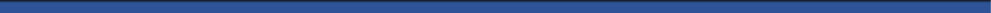 RESULTADO FINAL:RESULTADO FINAL:RESULTADO FINAL:RESULTADO FINAL:RESULTADO FINAL:RESULTADO FINAL: